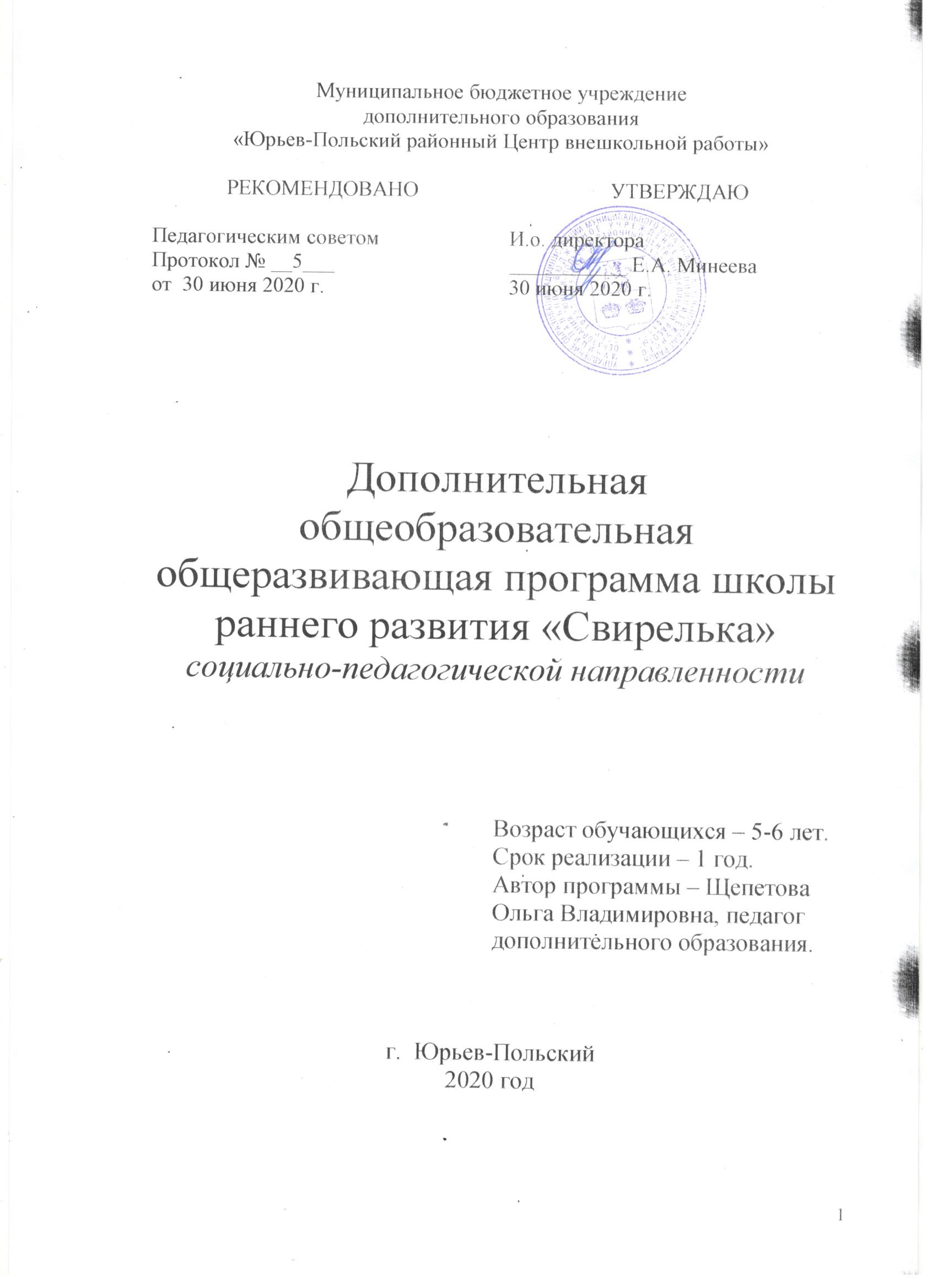 Муниципальное бюджетное учреждениедополнительного образования «Юрьев-Польский районный Центр внешкольной работы»Дополнительная общеобразовательная общеразвивающая программа школы раннего развития «Свирелька»социально-педагогической направленностиВозраст обучающихся – 5-6 лет.Срок реализации – 1 год.Автор программы – Щепетова Ольга Владимировна, педагог дополнительного образования.г.  Юрьев-Польский2020 год1. ПОЯСНИТЕЛЬНАЯ ЗАПИСКА Данную дополнительную общеразвивающую программу можно классифицировать следующим образом:по направленности – социально-педагогическая,по широте охвата содержания деятельности – модульная,по цели обучения – познавательная,по уровню освоения программы – общеразвивающая (программа направлена прежде всего на решение задач формирования общей культуры ребенка, расширения его знаний о мире и о себе, его социального опыта, предполагает удовлетворение познавательного интереса ребенка, расширение его информированности в данной образовательной области, обогащение навыками общения и умениями совместной деятельности в освоении программы), по срокам реализации – краткосрочная  (одногодичная);.Программа составлена на основании: - Федерального государственного образовательного стандарта дошкольного образования (утвержден приказом Министерства образования и науки Российской Федерации от 17 октября . N 1155); - Приказа Министерства образования и науки Российской Федерации (Минобрнауки России) от 29 августа . N . Москва "Об утверждении Порядка организации и осуществления образовательной деятельности по дополнительным общеобразовательным программам"; - анализа программ для развития и воспитания дошкольников под руководством А.А. Леонтьева и авторов Р.Н. Бунеева, Е.В. Бунеевой, А.А. Вахрушева, М.В. Корепановой, Т.Р. Кисловой, С.А. Козловой, О.А. Куревиной, И.В. Масловой, О.А. Степановой, О.В. Чиндиловой; - анализа организации модульной системы обучения учеными М.Т.Громковой, Г.В. Лаврентьевым, Н.А. Переломовой, И.Б. Сенновским, П.А. Юцявичене и др.1.1 Актуальность программы. В последние годы весьма заметное место среди научно-педагогических исследований и в работе педагогов-практиков занимают вопросы непрерывности учебно-воспитательного процесса и преемственности в его организации на различных образовательных ступеньках. Одна из наиболее важных и болезненных проблем – преемственность между дошкольным и начальным образованием. Поступление ребёнка в школу всё чаще называют не иначе, как «психотравмирующей ситуацией», причём как для самого ребёнка, так и для его семьи. Готовность к школьному обучению, прежде всего, предполагает: мотивационную готовность (т.е. внутреннее стремление к приобретению знаний и работоспособность), интеллектуально-познавательную готовность (развитость: восприятия, внимания, воображения, памяти, мышления, речи) и деятельностную готовность (развитость практических процессов и действий, ориентировка в задании, действия по его выполнению, самоконтроль). Разумеется, необходим также определённый уровень воспитанности личных качеств, предполагающий умение общаться и взаимодействовать с людьми. Дополнительная общеобразовательная общеразвивающая программа «Школа раннего развития» готовит детей к обучению в школе, осуществляется преемственность между дошкольным и начальным общим образованием. 1.2. Отличительные особенности программы.Принципиальные отличия обучения по модульной программе Школы раннего развития «Свирелька» от других программ обучения следующие: - содержание обучения представляется в законченных самостоятельных учебных комплексах-модулях: «Играем в числа», «Я познаю мир», «Общение и культура речи», «Занимательная азбука», «Готовим руку к школе», «Логика», «Развитие речи», «Делаем сами своими руками»; - взаимодействие педагог и обучающийся осуществляется через содержание этих модулей. Структура обучающего модуля: учебная деятельность; ориентировочные действия; исполнительские действия; контролирующие действия; корректирующие действия. В ходе изучения содержания модуля применяется текущий контроль знаний и умений, а после изучения всего модуля заключительный комплексный итоговый контроль. Модуль считается изученным, если на заключительном этапе 75% заданий обучающийся выполнил правильно.Все выше перечисленные комплексы-модули составляют авторскую дополнительную общеобразовательную общеразвивающую программу Школы раннего развития «Свирелька».  Программа дает возможность всем детям, а в особенности не посещающим дошкольные образовательные учреждения, пройти всестороннюю комплексную подготовку к систематическому обучению в школе, содействует формированию общей и специальной готовности к обучению детей, обеспечивает равные возможности для успешного обучения в школе, обеспечивает преемственность дошкольного и школьного образования. Виды деятельности, включенные в Программу, являются традиционными для дошкольного образования и обусловлены особенностями и потребностями детей дошкольного возраста. В то же время Программа ШРР «Свирелька» не дублирует программы, реализуемые в ДОУ.1.3. Адресат программы.Дополнительная общеобразовательная общеразвивающая программа «Школа раннего развития» адресована детям в возрасте 5-6 лет (старший дошкольный возраст). Возрастные особенности детей от 5 до 6 лет. Социально – эмоциональное развитие. В целом ребёнок 5-6 лет осознаёт себя как самостоятельный субъект деятельности и поведения. Дети способны давать определения некоторым моральным понятиям («Добрый человек – это такой, который: всем помогает, защищает слабых») и достаточно тонко их различать. Они могут совершать позитивный нравственный выбор не только в воображаемом плане, но и в реальных ситуациях (например, могут самостоятельно, без внешнего принуждения, отказаться от чего-то приятного в пользу близкого человека). Их социально-нравственные чувства и эмоции достаточно устойчивы. К 6 годам ребёнок владеет культурой самообслуживания: может самостоятельно обслужить себя, обладает полезными привычками, элементарными навыками личной гигиены; определяет состояние своего здоровья, а также состояние здоровья окружающих; может назвать и показать, что именно у него болит, какая часть тела, какой орган; владеет культурой приёма пищи; одевается в соответствии с погодой, не переохлаждаясь и не утепляясь чрезмерно. Мотивационная сфера дошкольников 5-6 лет расширяется за счёт развития социальных по происхождению мотивов: познавательных, просоциальных (побуждающие делать добро), а также мотивов самореализации. Поведение ребёнка начинает регулироваться также его представлениями о том, что хорошо и что плохо. Общая самооценка детей представляет собой положительное отношение к себе, формирующееся под влиянием эмоционального отношения со стороны взрослых. Сложнее и богаче по содержанию становится общение ребёнка со взрослым. По-прежнему нуждаясь в доброжелательном внимании, уважении взрослого и сотрудничестве с ним, с одной стороны, ребёнок становится более инициативным и свободным в общении со взрослым, с другой – очень зависимым от его авторитета. Для него чрезвычайно важно делать всё правильно и быть хорошим в глазах взрослого. В возрасте от 5 до 6 лет происходят изменения в представлениях ребёнка о себе; оценки и мнение товарищей становятся для них существенными. Повышается избирательность и устойчивость взаимоотношений с ровесниками. Свои предпочтения дети объясняют успешностью того или иного ребёнка в игре («С ним интересно играть» и т. п.) или его положительными качествами («Она хорошая», «Он не дерётся» и т. п.). Общение детей становится менее ситуативным. Они охотно рассказывают о том, что с ними произошло: где были, что видели и т. д. Дети внимательно слушают друг друга, эмоционально сопереживают рассказам друзей. Психическое развитие. В старшем дошкольном возрасте познавательная задача становится для ребенка собственно познавательной (нужно овладеть знаниями!), а не игровой. У него появляется желание показать свои умения, сообразительность. Активно продолжают развиваться память, внимание, мышление, воображение, восприятие. Восприятие. Продолжает совершенствоваться восприятие цвета, формы и величины, строения предметов; происходит систематизация представлений детей. Они различают и называют не только основные цвета и их оттенки по светлоте, но и промежуточные цветовые оттенки; форму прямоугольников, овалов, треугольников. Воспринимают величину объектов, легко выстраивают в ряд — по возрастанию или убыванию — до десяти различных предметов. Внимание. Возрастает устойчивость внимания, развивается способность к его распределению и переключаемости. Наблюдается переход от непроизвольного к произвольному вниманию. Объем внимания составляет в начале года 5—6 объектов, к концу года — 6—7. Память. В возрасте 5—6 лет начинает формироваться произвольная память. Ребенок способен при помощи образно-зрительной памяти запомнить 5—6 объектов. Объем слуховой вербальной памяти составляет 5—6 слов. Мышление. В старшем дошкольном возрасте продолжает развиваться образное мышление. Дети способны не только решить задачу в наглядном плане, но и в уме совершить преобразование объекта и т.д. Развитие мышления сопровождается освоением мыслительных средств (развиваются схематизированные и комплексные представления, представления о цикличности изменений). Кроме того, совершенствуется способность к обобщению, что является основой словесно-логического мышления. Ж. Пиаже показал, что в дошкольном возрасте у детей еще отсутствуют представления о классах объектов. Объекты группируются по признакам, которые могут изменяться. Однако начинают формироваться операции логического сложения и умножения классов. Так, старшие дошкольники при группировании объектов могут учитывать два признака. В качестве примера можно привести задание: детям предлагают выбрать самый непохожий объект из группы, в которую входят два круга (большой и малый) и два квадрата (большой и малый). При этом круги и квадраты различаются по цвету. Если показать на какую-либо из фигур, а ребенка попросить назвать самую непохожую на нее, можно убедиться: он способен учесть два признака, то есть выполнить логическое умножение. Как было показано в исследованиях отечественных психологов, дети старшего дошкольного возраста способны рассуждать, давая адекватные причинные объяснения, если анализируемые отношения не выходят за пределы их наглядного опыта. Воображение. Пятилетний возраст характеризуется расцветом фантазии. Особенно ярко воображение ребенка проявляется в игре, где он действует очень увлеченно. Развитие воображения в старшем дошкольном возрасте обусловливает возможность сочинения детьми достаточно оригинальных и последовательно разворачивающихся историй. Развитие воображения становится успешным в результате специальной работы по его активизации. В противном случае этот процесс может не привести к высокому уровню. Речь. Продолжает совершенствоваться речь, в том числе ее звуковая сторона. Дети могут правильно воспроизводить шипящие, свистящие и сонорные звуки. Развиваются фонематический слух, интонационная выразительность речи при чтении стихов, в сюжетно-ролевой игре, в повседневной жизни. Совершенствуется грамматический строй речи. Дети используют практически все части речи, активно занимаются словотворчеством. Богаче становится лексика: активно используются синонимы и антонимы. Развивается связная речь. Дошкольники могут пересказывать, рассказывать по картинке, передавая не только главное, но и детали. К 5-6 годам они обладают довольно большим запасом представлений об окружающем, которые получают благодаря своей активности, стремлению задавать вопросы и экспериментировать. Внимание детей становится более устойчивым и произвольным. Они могут заниматься не очень привлекательным, но нужным делом в течение 20-25 мин вместе со взрослым. Ребёнок этого возраста уже способен действовать по правилу, которое задаётся взрослым (отобрать несколько фигур определённой формы и цвета, найти на картинке изображения предметов и заштриховать их определённым образом). Представления об основных свойствах предметов углубляются: ребёнок хорошо знает основные цвета и имеет представления об оттенках (например, может показать два оттенка одного цвета: светло-красный и тёмно-красный); может рассказать, чем отличаются геометрические фигуры друг от друга; сопоставить между собой по величине большое количество предметов. Ребенок 5-6 лет умеет из неравенства делать равенство; раскладывает 10 предметов от самого большого к самому маленькому и наоборот; рисует в тетради в клетку геометрические фигуры; выделяет в предметах детали, похожие на эти фигуры; ориентируется на листе бумаги. Освоение времени все ещё не совершенно: не точная ориентация во временах года, днях недели (хорошо усваиваются названия тех дней недели и месяцев года, с которыми связаны яркие события). Объём памяти изменяется не существенно. Улучшается её устойчивость. При этом для запоминания дети уже могут использовать несложные приёмы и средства (в качестве подсказки могут выступать схемы, карточки или рисунки). В 5-6 лет ведущее значение приобретает наглядно-образное мышление, которое позволяет ребёнку решать более сложные задачи с использованием обобщённых наглядных средств (схем, чертежей и пр.). К наглядно-действенному мышлению дети прибегают в тех случаях, когда сложно без практических проб выявить необходимые связи. При этом пробы становятся планомерными и целенаправленными. Задания, которые можно решить без практических проб, ребёнок нередко может решать в уме. Развивается прогностическая функция мышления, что позволяет ребёнку видеть перспективу событий, предвидеть близкие и отдалённые последствия собственных действий и поступков. Воображение. Возраст 5-6 лет можно охарактеризовать как возраст овладения ребёнком активным воображением, которое начинает приобретать самостоятельность, отделяясь от практической деятельности и предваряя её. Образы воображения значительно полнее и точнее воспроизводят действительность. Ребёнок чётко начинает различать действительное и вымышленное. Действия воображения – создание и воплощение замысла – начинают складываться первоначально в игре. Это проявляется в том, что прежде игры рождается её замысел и сюжет. Это произвольность психических процессов — внимания, памяти, восприятия и др. — и вытекающая отсюда способность управлять своим поведением, а также изменения в представлениях о себе и в самосознании, и в самооценке. Появление произвольности — решающее изменение в деятельности ребенка: целью последней становится не изменение внешних, окружающих ребенка предметов, а овладение собственным поведением. Существенно меняется представление ребенка о себе, его образ Я. Примерно до пяти лет в образе Я ребенка присутствуют только те качества, которые, по мнению малыша, у него имеются. После пяти лет у ребенка начинают появляться представления не только о том, какой он есть, но и о том, каким он хотел бы быть и каким не хотел бы стать. Иными словами, кроме имеющихся качеств, начинают появляться представления о желательных и нежелательных чертах и особенностях. В образе Я, кроме Я- реального — тех качеств, которые, по мнению ребенка, у него имеются, появляется и Я- потенциальное, которое включает в себя как положительные черты, которые ребенку хотелось бы у себя видеть, так и отрицательные, которые ему не хотелось бы иметь. Разумеется, этот процесс находится еще в зародыше и имеет специфические формы. Так, ребенок шестого года жизни не говорит и не думает о том, что он хотел бы иметь те или иные черты характера, как это происходит с подростками. Дошкольник обычно просто хочет быть похожим на персонажей сказки, фильма, рассказа, на кого-нибудь из знакомых людей. Ребенок может воображать себя этим персонажем, — не играть его роль, а именно воображать, приписывая себе его качества. Появление Я- потенциального, или Я-идеального, то есть того, каким ребенок хочет себя видеть, является психологической предпосылкой становления учебной мотивации. Дело в том, что учиться ребенка побуждает не только и не столько интерес к изучаемым дисциплинам. Вряд ли старательное выписывание палочек и букв может представлять для детей особый интерес. Существенным побудителем учения, овладения новыми знаниями и умениями является желание видеть себя «умным», «знающим», «умеющим».Речевое развитие. Для детей этого возраста становится нормой правильное произношение звуков. Сравнивая свою речь с речью взрослых, дошкольник может обнаружить собственные речевые недостатки. Ребёнок шестого года жизни свободно использует средства интонационной выразительности: может читать стихи грустно, весело или торжественно, способен регулировать громкость голоса и темп речи в зависимости от ситуации (громко читать стихи на празднике или тихо делиться своими секретами и т. п.). Дети начинают употреблять обобщающие слова, синонимы, антонимы, оттенки значений слов, многозначные слова. Словарь детей активно пополняется существительными, обозначающими названия профессий, социальных учреждений (библиотека, почта, универсам, спортивный клуб и т. д.); глаголами, обозначающими трудовые действия людей разных профессий, прилагательными и наречиями, отражающими качество действий, отношение людей к профессиональной деятельности. Использует в речи синонимы, антонимы; слова, обозначающие материалы, из которых сделаны предметы (бумажный, деревянный и т. д.). Дети учатся самостоятельно строить игровые и деловые диалоги, осваивая правила речевого этикета, пользоваться прямой и косвенной речью; в описательном и повествовательном монологах способны передать состояние героя, его настроение, отношение к событию, используя эпитеты и сравнения. К концу дошкольного детства ребёнок формируется и как будущий самостоятельный читатель. В возрасте 6-7 лет он воспринимает книгу в качестве основного источника получения информации. В условиях общения со взрослым он активно участвует в многостороннем анализе произведения (содержание, герои, тематика, проблемы). Многие дошкольники в этом возрасте уже способны самостоятельно выбрать книгу по вкусу из числа предложенных; достаточно просто узнают и пересказывают прочитанный текст с использованием иллюстраций. Трудовая деятельность. В старшем дошкольном возрасте (5-7 лет) активно развиваются планирование и самооценивание трудовой деятельности. Освоенные ранее виды детского труда выполняются качественно, быстро, осознанно. Становится возможным освоение детьми разных видов ручного труда. Игровая деятельность. В играх дети 5-7 лет способны отражать достаточно сложные социальные события – праздник, авария, война и др. В игре может быть несколько центров, в каждом из которых отражается та или иная сюжетная линия. Дети могут по ходу игры брать на себя две роли, переходя от исполнения одной к исполнению другой. Они могут вступать во взаимодействие с несколькими партнёрами по игре, исполняя как главную, так и подчинённую роль (например, медсестра выполняет распоряжения врача, а пациенты, в свою очередь, выполняют её указания). Совместная игра — важнейшая основа детских взаимоотношений — по- настоящему еще недоступна детям, и попытки наладить ее порождают множество недоразумений. Общение в форме обмена впечатлениями и мыслями не представляет интереса, ибо сверстник не способен ни понять личные проблемы и интересы другого, ни оказать ему поддержку или выразить необходимое сочувствие. 1.3. Цель и задачи программы Цель программы – создание условий для социально-личностного, познавательного и эстетического  развития ребенка  через организацию совместной деятельности детей и взрослых.  Задачи: Обучающие:1. формирование у ребёнка необходимых для начала обучения в школе знаний. умений и навыков;2. формирование у детей, не посещающих дошкольные общеобразовательные учреждения культурно- гигиенических навыков в соответствии с возрастом, личностных качеств, опыта общения в детском коллективе.Развивающие:1. развитие когнитивной сферы (внимания, памяти, мышления);2. развитие мелкой моторики, способностей к изобразительной деятельности совместно с закреплением речевых навыков на занятиях по модулям  «Делаем своими руками», «Готовим руку к школе», «Разноцветные пальчики», «Развитие речи»;3. развитие умения сравнивать и классифицировать, формирование активного математического словаря, выработка навыков устных вычислений  на занятиях по курсам «Играем в числа», «Логика»;4. формирование основ эмоционально-нравственного развития;5. развитие представлений об окружающем мире – «Я познаю мир»;6. развитие коммуникабельности, артистизма;7. развитие звуковой культуры речи, фонематического слуха, звуко-буквенного анализа – «Занимательная азбука».Воспитательные:адаптация дошкольников в детском объединении, что особенно важно для «домашних (неорганизованных) детей»;усвоение правил поведения в коллективе (доброжелательное отношение к окружающим, стремление к взаимодействию и сотрудничеству);формирование мотивации к обучению;формирование начальных навыков оценки и взаимооценки;развитие любознательности.1.4. Объём программы.Общее количество учебных часов, запланированных на изучение каждого модуляКомбинирование модулей для обучающихся утренних групп (неорганизованные дети, не посещающие ДОУ) и вечерних групп (дети, посещающие ДОУ).1.5. Срок освоения программы.Общее количество учебных часов каждого модуля реализуется в течение 1 года. Продолжительность учебного года составляет 32 учебные недели.   1.6. Режим занятий. Учебная нагрузка обучающихся составляетОдин академический час равен 25 минутам. Годовым календарным учебным графиком МБУ ДО ЦВР предусмотрены осенние, зимние и весенние каникулы для обучающихся ШРР «Свирелька».В группе от 10  до 14 человек.   Малая численность детей в группе позволяет наиболее активно включаться им в учебную деятельность, а педагогу это позволяет наиболее полно учитывать индивидуальные особенности ребенка.1.7. Формы, методы обучения и виды занятий.Методы  Игровой Диалоговый Частично-поисковый Метод театрализации Формы Индивидуальная Парная Групповая Коллективная Виды занятий:Для реализации программы используется разнообразные формы проведения занятий: сюжетно- ролевые игры; разыгрывание различных ситуаций; игровая программа; учебное занятие; занятия – творческие портреты; занятие – сказка; экскурсия; виртуальная экскурсия; занятие-импровизация.Постоянный поиск форм и методов организации учебного и воспитательного процесса позволяет делать работу с детьми более разнообразной, эмоционально и информационно насыщенной. Модуль «Занимательная азбука».Игры – путешествия со звуками и буквами по сказкам; дидактические игры со словами: «Угадай первый звук в слове», «Назови слово на определенный звук», «Мама пошла в магазин», «На что похожа буква»; игры с магнитной азбукой и т.д.Игры-путешествия включают разнообразный познавательный материал, богатый речевым наполнением. Сценарии игр – путешествий составлены таким образом, что дети читают стихи, проговаривают чистоговорки, поют песни, играют в игры. Дети не утомляются, так как деятельность разнообразна.Модуль "Играем в числа".В формировании элементарных математических представлений ведущим является практический метод.Характерные особенности практического метода:- выполнение разнообразных практических действий;- широкое использование дидактических материалов;- возникновение представлений как результат практических действий с дидактическим материалом( выработка навыка счёта, измерение и вычисление в самой элементарной форме);- широкое использование сформированных представлений и освоенных действий в быту, игре, труде, т.е. в разнообразных видах деятельности.Данный метод предполагает организацию специальных упражнений, которые могут предлагаться в форме задания, организовываться как действие с демонстрационным материалом или протекать в виде самостоятельных работ с раздаточным материалом.Игра как метод обучения и формирования элементарных математических представлений предполагает использование на занятиях отдельных элементов разных видов игр (сюжетной. подвижной и т.д.) , игровых приёмов (сюрпризный момент, соревнование, поиск и т.д.)Все дидактические игры разделены на группы:1. Игры с цифрами и числами.2. Игры- путешествие во времени.3. Игры на ориентировку в пространстве.4.Игры с геометрическими фигурами.5.Игры на логическое мышление. Модуль " Готовим руку к школе".Для развития мелкой моторики рук, оснащено пространство предметно- развивающей среды.- игры-шнуровки;- кубики;- лего;- мозайки;- пазлы;- раскраски.Наряду с традиционными методами в работе используются и нетрадиционные методы:- массаж а подручным материалом( бигуди, шишки, грецкие орехи);- пуговичная терапия;- динамические паузы с массажёром "Су-Джок".В программу ШРР входит внеурочная деятельность в виде праздников, конкурсов. Обучающиеся «Свирельки» с первых дней пребывания в ЦВР становятся участниками воспитательной программы «Царство волшебства и радости», они участвуют в традиционных праздниках: «День рождения «Свирельки», «Новый год», «8 марта», «Прощание со «Свирелькой». В гости к ребятам в такие дни приходят сказочные герои, которых играют старшие кружковцы Центра внешкольной работы.  Кроме того, старшие кружковцы для малышей проводят мастер-классы: «Театральная студия» и «Школа вожатского мастерства» организуют игровые перемены.  Методические особенности занятий:  занятия проходят в игровой форме, так как игра для ребенка – обязательное условие существования, она является школой сотрудничества со сверстниками и педагогами, учит общению и запоминанию;  диалогичность ведения занятий. На занятиях слово предоставляется ребенку, а педагог организует процесс общения через систему поставленных вопросов. Ведущая деятельность программы: игра, продуктивная, творческая деятельность, конструирование и моделирование.1.8. Виды и формы контроля освоения программы.При освоении курса предусмотрена начальная, промежуточная и конечная диагностика, цель которой выявить уровень освоения программы. результаты диагностического обследования детей используются в целях проектирования воспитательно-образовательного процесса. Для этого разработаны методики и диагностические карты. Подбор учебного материала осуществляется с учетом результатов начальной и промежуточной диагностики детей. В конце курса обучения проводится заключительная диагностика, в которой используются те же тестовые методики, но задания в них усложняются.Основная задача мониторинга заключается в том, чтобы определить степень освоения ребёнком образовательной программы и влияние образовательного процесса на развитие ребёнка. В связи с чем, мониторинг включает в себя 2 компонента: мониторинг образовательного процесса и мониторинг детского развития.Мониторинг образовательного процесса ( мониторинг освоения образовательной программы) проводится педагогом, ведущим занятия с дошкольниками. С помощью мониторинга образовательного процесса оценивается степень продвижения дошкольника в усвоении образовательной программы. Проведение мониторинга предполагает:- наблюдение за активностью ребёнка в различные периоды пребывания в группе;-анализ продуктов детской  деятельностью;- проверочные  работы, диагностические задания.Данные о результатах мониторинга заносятся в специальную карту развития ребёнка, которая ведётся в рамках реализации образовательной программы. Анализ карт развития позволяет оценить эффективность образовательной программы и организацию образовательного процесса.4. СОДЕРЖАНИЕ ПРОГРАММЫ.Структура дополнительной общеобразовательной общеразвивающей программы школы раннего развития «Свирелька» включает 7 модулей:- «Занимательная азбука» - «Играем в числа» - «Готовим руку к школе» - «Я познаю мир»  - «Логика»  - «Развитие речи»  - «Делаем сами своими руками».Каждый из модулей сам по себе является одновременно самостоятельной модульной программой, внутри которой определен свой круг задач, разработаны прогнозируемые результаты, подобраны методики отслеживания результативности программы.ПОЯСНИТЕЛЬНАЯ ЗАПИСКА К МОДУЛЮ «ЗАНИМАТЕЛЬНАЯ АЗБУКА»Модуль разработан на основе методики известного московского логопеда, кандидата педагогических наук Надежды Сергеевны Жуковой. Обучение планируется вести по «Букварю» Н.С. Жуковой, который является пособием по обучению чтению и рекомендован Министерством общего и профессионального образования Российской Федерации. Цель: развитие речи и обучение чтению доступным для ребёнка способом- игрой.Задачи:Обучающие: -создание условий для формирования, расширения, обогащения и активизации словарного запаса детей;- формирование культуры речи, совершенствование на доступном уровне навыков связной речи;- познакомить с терминами( звук, буква, слог, ударение, предложение)- обучение навыкам послогового чтения, умения анализировать прочитанное;Развивающие: -развитие лексической стороны речи;- совершенствование звуковой стороны речи;- развитие памяти, внимания, мышления, воображения;-  развитие интереса и внимания к слову, к собственной речи, к речи окружающих.Воспитательные: -воспитывать интерес к чтению;- воспитывать умение выслушивать, уважая мнения других.УЧЕБНО-ТЕМАТИЧЕСКИЙ ПЛАН К МОДУЛЮ «ЗАНИМАТЕЛЬНАЯ АЗБУКА»СОДЕРЖАНИЕ ПРОГРАММЫ К МОДУЛЮ «ЗАНИМАТЕЛЬНАЯ АЗБУКА»Прогнозируемые  результаты изучения модуля «Занимательная азбука».К концу учебного года дети старшего дошкольного возраста овладевают: умением вслушиваться в звучание слова, узнавать и называть из него заданные звуки;умением интонационно выделять заданные звуки в словах, делить слова на слоги;знанием букв по общепринятым группам на материале алфавита как знаками звуков (фонем);умением различать звуки: гласные и согласные, твердые и мягкие согласные, звонкие и глухие согласные;умением определять место заданного звука в слове (в начале, в середине и в конце);знанием графического изображения слова – прямоугольник (моделирование);знанием условного обозначения звуков: гласные – красный квадрат, твердые согласные – синий квадрат, мягкие согласные – зеленый квадрат (моделирование);умением обозначать место звука в слове на схеме, используя графические изображения звуков;умением писать слова с помощью графических изображений, писать печатные буквы в клетке, используя образец;умением соотносить звук и букву;умением писать слова, предложения печатными буквами;умением проводить звуковой (фонетический) анализ слова;умением читать слова, предложения, небольшие стихотворные тексты;знанием об ударении, ударном слоге, ударных гласных;умением правильно пользоваться терминами «звук», «слог», «буква», «слово», «предложение»;умением составлять предложения из двух, трех, четырех слов. Учить записывать предложение условными обозначениями;умением понимать учебную задачу и выполнять ее самостоятельно. Критерии оценки: знание изученных звуков и букв (произношение и написание).Нахождение места заданного звука в слове.Работа со схемой слова, схемой предложения.Чтение слогов, слов, предложений, текстов.Составление предложений по сюжетной картинке.Беглость чтения. Осознанность прочитанного.Методика диагностики.Беседа с ребенком.Беседа с опорой на практический материал.Наблюдение за детьми во время занятий. Выполнение практического материала.Диагностика проводится два раза в год (вводная – сентябрь, итоговая – май).СПИСОК ЛИТЕРАТУРЫВолина В. Учимся играя. Новая школа, М., .Кислова Т.Р. «По дороге к азбуке». 4ч. Москва. «Баласс» .Коноваленко В.В. Обучение грамоте детей старшего дошкольного возраста. Гном и Д. Москва, . Кузнецова Е.В., Тихонова И.А. Обучение грамоте детей с нарушениями речи. Творческий центр. Москва, .Лопухина И. Логопедия. 550 занимательных упражнений для развития речи. Аквариум, М., .Новоторцева Н.В. Учимся читать: обучение грамоте в детском саду и дома. Академия развития, Ярославль, .ПОЯСНИТЕЛЬНАЯ ЗАПИСКА К МОДУЛЮ «ИГРАЕМ В ЧИСЛА»Цель: всестороннее развитие дошкольников, формирование их умственных способностей и творческой активности.Задачи:Обучающие: -формирование простейших математических представлений;-введение в активную речь простейших математических терминов;-формирование образного мышления;формирование умения анализировать, сравнивать, обобщать, группировать;формирование творческой активности;Развивающие:развитие логических способностей;развитие зрительной и слуховой памяти;развитие у детей конструирования и моделирования;активизация навыков использования полученных знаний и умений на практике;Воспитательные: воспитание старательности, аккуратности, самостоятельности.УЧЕБНЫЙ ПЛАН МОДУЛЯ «ИГРАЕМ В ЧИСЛА»УЧЕБНО-ТЕМАТИЧЕСКИЙ ПЛАН МОДУЛЯ «ИГРАЕМ В ЧИСЛА»СОДЕРЖАНИЕ МОДУЛЯ «ИГРАЕМ В ЧИСЛА»Количество и счет (38 часов).Теория: - числа от 0 до 10;- порядковый счет в пределах 10 (первый, второй);- прямой и обратный счет в пределах 10;- нахождение и сравнение чисел-соседей;- решение простейших арифметических задач. Практика: - задания «Продолжи ряд»;- «Сравни предметы»;- «Сравни числа»;- решение примеров;- решение задач (устное и письменное);- «Вставь пропущенное число»;- «Реши числовую цепочку»;- «Елочка» (состав числа). Величина (6 часов).Теория:- сравнение предметов по форме;- сравнение предметов по цвету;- сравнение предметов по размеру;- сравнение предметов по длине и высоте;- сравнение предметов по ширине и толщине;- введение в активную речь понятий: большой, маленький, больше, меньше, одинакового размера; длиннее и короче; одинаковые по длине; выше, ниже, одинаковые по ширине; тоньше, толще; одинаковые по толщине; одинаковые и разные по форме; одинаковые и разные по цвету.Практика: - «Сравни и раскрась предметы»- «Нарисуй большой и маленький».- «Нарисуй толще и тоньше».- «Нарисуй выше и ниже».- «Нарисуй короче и длиннее».- «Нарисуй уже и шире».- «Нарисуй одинаковые по форме».- «Раскрась одинаково по цвету».Ориентировка в пространстве (9 часов).Теория:- ориентировка на листе бумаги в клеточку;- ориентировка в клеточке;- понятие: слева, справа, вверху, внизу;- формирование представлений: далеко, близко, дальше, ближе, высоко, низко, рядом, внутри, вне, глубоко, глубже.Практика:- «Графические диктанты»;- «Дорисуй узор»;- «Нарисуй предметы на картинке в определенном местоположении»;- «Повтори ломаную линию».Ориентирование во времени (2 часа).Теория;- название дней недели;- название месяцев и времен года;- формирование представлений вчера, сегодня, завтра, послезавтра.Практика: Решение задач устное и письменное. Простейшие геометрические представления и геометрические фигуры (9 часов).Теория:- прямая, горизонтальная и вертикальная линии;- треугольник, круг, квадрат, овал, прямоугольник;- углы, стороны, вершины фигур;- деление фигур на равные и неравные части;- сборка целых фигур из частей.Практика:- «Раздели фигуры на равные части»;- «Раздели фигуры на неравные части»;- «Нарисуй из фигуры все, что хочешь»;- « Раскрась фигуры в определенный цвет».Формой подведения итогов реализации модуля являются:итоговые занятия два раза в год (декабрь, май);обобщенные занятия по определенной теме, проводимые в виде конкурса, соревнования (в течение года);итоги выполнения домашней работы в виде рисунка, узора, ребуса (в течение года);итоги выполнения индивидуальных заданий, предполагающих формирование у детей творческого поиска способов решения упражнений, навыков самостоятельной работы (в течение года);диагностические задания (в течение года).Прогнозируемые результаты.По итогам года обучения дети должны: знать:- числа от 0 до 10 и их графическое изображение;- порядковый счет от 1 до 10;- числа – соседи;- понятия: слева, справа, вверху, внизу, ближе, дальше, близко, далеко, рядом, высоко, низко, глубоко;- геометрические фигуры: треугольник, круг, квадрат, прямоугольник;- основные цвета и их оттенки;- строчку и столбик в тетради в клеточку;- предлоги: в, на, над, под, за, перед, между, от, к;- временные части суток: утро, день, вечер, ночь;- название дней недели;- название месяцев и времен года;уметь:- считать от 1 до 10 и от 10 до 1;- находить и сравнивать числа-соседи, преобразовывать смежные числа;- решать простейшие арифметические задачи;- ориентироваться в тетради в клеточку.СПИСОК ИСПОЛЬЗУЕМОЙ ЛИТЕРАТУРЫШевелев К.В. Авторская программа «Математика для дошкольников»Шевелев К.В. Развивающие игры для дошкольников – Издательство Института Психиатрии, .Шевелев К.В. Задачки в клеточку. Рабочая тетрадь для детей 4-5 лет.Шевелев К.В. Графические диктанты. Рабочая тетрадь для детей 4-5 лет.Шевелев К.В. Тесты-задания по математике. Рабочая тетрадь для детей 5-6 лет.Шевелев К.В. Готовимся к школе. Часть 1. Рабочая тетрадь для детей 5-6 лет.Шевелев К.В. Готовимся к школе. Часть 2. Рабочая тетрадь для детей 5-6 летПОЯСНИТЕЛЬНАЯ ЗАПИСКА К МОДУЛЮ «ГОТОВИМ РУКУ К ШКОЛЕ»"Ум ребёнка находится на кончиках его пальцев".В.А.Сухомлинский.Дошкольный возраст-время интенсивного развития у детей ориентировочной основы их действий. Полноценное обучение должно опираться на чувственный опыт ребенка, на его непосредственные наблюдения окружающей действительности. Поэтому одним из принципов обучения дошкольников является принцип наглядности. Известный психолог Л.С. Выготский считал, что обучение должно идти впереди развития и вести его за собой, опираясь на « зону ближайшего развития». Это утверждение тесно связано с теоретическим понятием того, что ребенок обладает особой чувствительностью к определенного рода внешним воздействиям. Иначе говоря, обучение следует начинать в период становления психических функций дошкольника. Опаздывая в обучении, педагоги теряют возможность направлять детское развитие по нужному пути, регулировать этот процесс. Наиболее эффективное использование богатых возможностей ребенка реально только тогда, когда период особой чувствительности к усвоению того или иного материала в его развитии еще не миновал.На первом этапе обучения дети чаще всего испытывают затруднения с письмом: быстро устаёт рука, теряется рабочая строка, не получается правильное написание букв, нередко встречается зеркальное письмо, ребенок не различает понятие "лево", "право", "лист", "строка", "страница", не укладывается в общий темп работы.Эти затруднения обусловлены слабостью мелкой моторики пальцев руки и недостаточной сформированностью навыков зрительно-двигательной координации, произвольного внимания, аналитического восприятия, слухового внимания.Всё это отрицательно сказывается на усвоении детьми программы первого класса и вызывает необходимость организации в детском саду специальных занятий, цель которых подготовить руку ребёнка к письму. Такие занятия сочетающие тренировку мелкой моторики пальцев руки с решением задач умственного развития можно организовать на занятиях  по программе "Готовим руку к письму".Цель: формирование компонентов интеллектуальной и сенсорной готовности к школе через:- Развитие мелкой моторики руки ребенка.- Развитие слухового внимания.- Развитие графического воспроизведения.Для достижения цели поставлены следующие задачи:Обучающие: развитие тонкокоординированных движений рук;развитие слухового внимания и графического воспроизведения.Развивающие: развитие графических движений, зрительного восприятия, зрительно- моторных координации.Воспитательные: воспитание старательности, аккуратности, самостоятельности и уверенности в своих умениях.УЧЕБНО-ТЕМАТИЧЕСКИЙ ПЛАН К МОДУЛЮ «ГОТОВИМ РУКУ К ШКОЛЕ»СОДЕРЖАНИЕ ПРОГРАММЫ К МОДУЛЮ «ГОТОВИМ РУКУ К ШКОЛЕ»1. Вводное занятиеТеория: Правила при письме. Положение тетради на парте, держание карандаша пальцами руки.Практика:Задание 1 "Как я держу карандаш?"Задание 2 "Как расположу тетрадь на парте?Задание 3."Как я рисую, соблюдая изученные правила?""2.Рисование узоров по образцу.2.1.Клеточка.( 1 час)Теория: тетрадь в клеточку. На что похожа клеточка? Ориентация в клеточке.Практика:1  Рисование точек( в каждом углу клеточки и в центре).- дидактическая игра "Покажи угол".2.2. Линии ( 7 часов)2.2.1. Короткие вертикальные ( в одной клетке).Практика: дидактическая игра "Определи место на парте". Работа в тетради: рисование коротких линий сверху вниз.2.2.2. Короткие горизонтальные (в одной клеточке)Практика: дидактическая игра "Покажи ладошками стороны на парте". Работа в тетради: рисование коротких горизонтальных линий слева направо.2.2.3. Длинные вертикальные (в двух клетках)Практика: дидактическая игра "Дождик идёт". Работа в тетради: расстановка точек в тетради, рисование вертикальных линий сверху вниз.2.2.4. Длинные горизонтальные (в двух клетках)Практика: дидактическая игра "Где встречаются горизонтальные лини в жизни?" Работа в тетради: Рисование горизонтальных линий слева направо.2.2.5. Наклонные (по диагонали вправо)Теория: Что такое диагональ? Понятия: по диагонали вправо вверх, по диагонали вправо вниз.Практика: дидактическая игра "Угадай, где сказочный герой?" Работа в тетради: рисование наклонных линий по диагонали вправо вверх, по диагонали вправо вниз.2.2.6. Наклонные (по диагонали влево)Теория: Отличия прямых линий от наклонных. Понятие: по диагонали влево вверх, влево вниз.Практика: дидактическая игра "Кто и где?" Работа в тетради: Рисование наклонных линий по диагонали влево вверх, влево вниз. Рисование ёлочек. 2.2.7. Наклонные длинные.Практика: Рисование наклонных длинных линий. Чередование линий.2.3.Фигуры.2.3.1. Квадрат.Теория: Что такое квадрат? Квадраты бывают разные (по размеру)Практика: Познавательный мультик "Умная Луковка о квадрате". Дидактическая игра "Где ты видишь квадрат?". Работа в тетради: рисование квадратов в одной клетке; рисование в 4-х клетках; чередование квадратов.2.3.2. Флажки квадратной формы.Практика: дидактическая игра "Нарисуй квадрат в воздухе". Работа в тетради: флажки маленькие; флажки большие; чередование флажков.2.3.3 Домики квадратной формы.Практика: дидактическая игра «Составь композицию из квадратов по образцу»; работа в тетради: домики маленькие, домики большие, чередование домиков.2.3.4. Прямоугольник.Теория: Что такое прямоугольник? Виды прямоугольников (вертикальные, горизонтальные). Отличия прямоугольника от квадрата?Практика: Познавательный мультик "Умная Луковка о прямоугольнике". Дидактическая игра "Что бывает прямоугольное?". Работа в тетради: Рисование прямоугольников (вертикально и горизонтально расположенных); чередование прямоугольников.2.3.5. Флажки прямоугольной формы.Практика: дидактическая игра "Составь композицию из прямоугольников по образцу", работа в тетради: рисование флажков, чередование флажков.2.3.6. Круг.Теория: Что такое круг? Приёмы рисования круга в клеточке.Практика: Познавательный мультик «Умная Луковка о круге». Дидактическая игра "Круглыми бывают...". Загадки о круге. Работа в тетради: рисование маленьких кругов; рисование больших кругов; чередование кругов.2.3.7. Овал.Теория: Что такое овал? Отличия овала от круга. Приёмы рисования овала в клеточках.Практика: Познавательный мультик " Умная Луковка об овале". Дидактическая игра "Собери композицию из овалов по образцу". Работа в тетради: рисование овалов горизонтально размещённых, рисование овалов вертикально размещённых; чередование овалов.2.3.8.Овал и круг.Практика: дидактическая игра "Собери композицию из овалов и кругов по образцу". Работа в тетради: рисование узоров из овалов и кругов.2.3.9.Треугольник.Теория: Что такое треугольник? Приёмы рисования треугольников в клеточках.Практика: Познавательный мультик "Умная Луковка о треугольнике". Дидактическая игра "Собери треугольник из счётных палочек". Рисование в тетради: рисование треугольников маленьких (в одной клетке); рисование больших треугольников (с предварительной расстановкой точек); чередование треугольников.2.3.10. Ёлочки треугольной формы.Практика: дидактическая игра "Собери композицию из треугольников по образцу". Работа в тетради: рисование ёлочек маленьких; рисование ёлочек больших; рисование ёлочек с чередованием.2.3.11.Ёлочки и домики.Практика: Геометрическое лото. Работа в тетради: рисование ёлочек и домиков в чередовании (маленьких, больших).2.3.12. Ромб.Теория: Что такое ромб? Приёмы рисования ромба маленького (в одной клетке), рисование большого ромба с предварительной расстановкой точек. Практика: Познавательный мультик" Умная Луковка о ромбе". Дидактическая игра "Собери ромб из счётных палочек". Работа в тетради: рисование ромбов маленьких: рисование ромбов больших; чередование ромбов.3.Графические диктанты.3.1. Узоры, чередующие прямые линии без отрыва.Теория: Приёмы рисования графических диктантов, не отрывая карандаш от тетради. Точка- это начало диктанта. Использование прямых линий в рисовании узоров.Практика:1.1.   к вправо, 1 к. вверх, 1 к. вправо, 1 к вниз, 1 к. вправо.1 к. вправо, 1 к. вверх, 2 к. вправо, 1 к. вниз, 1 к. вправо.1 к. вправо, 1 к. вверх, 1 к. вправо, 1 к. вниз, 1 к. вправо, 1 к.вверх, 2 к. вправо, 1 к. вниз, 1 к. вправо.1.2.   1 к. вправо, 2 к. вверх, 1 к. вправо, 2 к. вниз, 1 к. вправо.1 к. вправо, 2 к. вверх, 2 к. вправо, 2 к. вниз, 1 к. вправо.1 к. вправо, 2 к. вверх, 1 к. вправо, 2 к. вниз, 1 к. вправо.1.3  . 1 к. вправо, 1 к. вверх, 1 к. вправо, 1 к. вверх, 1 к. вправо, 1 к. вниз, 1 к. вправо, 1 к. вниз, 1 к. вправо.1 к. вправо, 1 к. вниз, 1 к. вправо, 1 к. вниз, 1 к. вправо, 1 к. вверх, 1 к. вправо, 1 к. вверх, 1 к. вправо1.4.   1 к. вправо, 2 к. вверх, 2 к. вправо, 1 к. вниз, 1 к. влево, 1 к. вниз, 2 к. вправо.2 к. вправо, 1 к. вверх, 1 к. влево, 1 к. вверх, 2 к. вправо, 2 к. вниз, 2 к. вправо.1 к. вправо, 2 к. вверх, 2 к. вправо, 1 к. вниз, 1 к. влево, 1 к. вниз, 3 к. вправо, 1 к. вверх, 1 к. влево, 1 к. вверх 2 к. вправо, 2 к. вниз,  1 к. вправо.1.5.   1 к. вправо, 1 к. вверх, 1 к. вправо, 1 к.вверх, 1 к. вправо, 2 к. вниз, 1 к. вправо.1 к. вправо, 2 к. вверх, 1 к. вправо, 1 к вниз, 1 к. вправо, 1 к. вниз, 1 к. вправо.1 к. вправо, 1 к. вверх, 1 к. вправо, 1 к. вверх, 1 к. вправо, 2 к. вниз, 1 к. вправо, 1 к. вверх, 1 к. вправо, 1 к. вниз, 1 к. вправо.1к. вправо, 2 к. вверх, 1 к. вправо, 1 к. вниз, 1 к. вправо, 1 к. вниз, 1 к. вправо, 2 к. вверх, 1 к. вправо, 2 к. вниз, 1 к. вправо.1.6   1 к. вправо, 1 к. вверх, 1 к. вправо, 2 к. вверх, 1 к. вправо, 3 к. вниз, 1 к. вправо.1 к. вправо, 3 к. вверх, 1 к. вправо, 2 к. вниз, 1 к. вправо, 1 к. вниз, 1 к. вправо.1 к. вправо, 1 к. вверх, 1 к. вправо, 2 к вверх, 1 к. вправо, 3 к. вниз, 1 к. вправо, 2 к. вверх, 1 к. вправо, 2 к. вниз, 1 к. вправо.1 к. вправо, 3 к. вверх, 1 к. вправо, 2 к. вниз, 1 к. вправо, 1 к. вниз, 1 к. вправо. 1 к. вверх, 1 к. вправо, 1 к. вниз, 1 к. вправо.1.7.   1 к. вправо, 3 к. вверх, 2 к. вправо, 1 к. вниз, 1 к. влево, 1 к. вниз, 1 к. вправо, 1 к. вниз, 1 к. вправо.1 к. вправо, 1 к. вверх, 1 к. вправо, 1 к вверх, 1 к. влево, 1 к. вверх, 2 к. вправо, 3 к. вниз, 1 к вправо.1 к. вправо, 3 к. вверх, 2 к. вправо, 1 к. вниз, 1 к. влево, 2 к. вниз, 2 к. вправо, 2 к. вверх, 2 к. вправо, 1 к. вниз, 1 к. влево, 1 к. вниз, 2 к вправо.2 к вправо, 2 к. вверх, 1 к. влево, 1к. вверх, 2 к. вправо, 3 к. вниз, 2 к. вправо , 1 к. вверх, 1 к. влево, 1 вверх, 2 к. вправо, 2 к. вниз, 2 к. вправо.1.8   2 к. вправо, 2 к. вверх, 1 к.влево, 1 к. вверх, 3 к. вправо, 1 к. вниз, 2 к. влево, 2 к. вниз, 3 к. вправо.2 к. вправо, 2 к. вверх, 1 к. влево, 1 к. вверх, 3 к. вправо, 1 к.  вниз, 1. к. влево, 2 к. вниз, 2 к. вправо, 3 к. вверх, 1 к. вправо, 1 к. вниз, 1 к. вправо, 1 к. вверх, 1 к. вправо, 3 к. вниз, 3 к. вправо.1 к. вправо, 5 к. вверх, 3 к. вправо, 1 к. вниз, 2 к. влево, 1 к. вниз, 1 к. вправо, 1 к. вниз, 1 к. влево, 1 к. вниз, 2 к. вправо, 1 к. вниз, 1 к. вправо.1 к. вправо, 1 к. вверх, 2 к. вправо, 1 к. вверх, 1 к. влево, 1 к. вверх, 1 к. вправо, 1 к. вверх, 2 к. влево, 1 к. вверх, 3 к. вправо, 5 к. вниз, 1 к. вправо.1.9  .1 к. вправо, 5 к. вверх, 5 к. вправо, 4 к. вниз, 3 к. влево, 1 к. вверх, 1 к. вправо, 1 к. вверх, 2 к. влево, 3 к. вниз, 5 к. вправо.4 к. вправо, 1 к. вверх, 1 к. влево, 1 к. вверх, 1 к. влево, 1 к. вверх, 1 к. влево, 2 к. вверх, 3 к. вправо, 1 к. вниз, 1 к. вправо,. 1 к. вверх, 3 к. вправо, 2 к. вниз, 1 к. влево,. 1 к. вниз, 1 к. влево, 1 к. вниз, 1 к. влево, 1 к. вниз, 7 к.вправо.3.2. Узоры, чередующие прямые и наклонные линии.Практика:2.1.   1 к. по диагонали вправо вверх, 1 к. по диагонали вправо вниз.1 к. по диагонали вправо вниз, 1 к. по диагонали вправо вверх.2.2.   1 к. вправо, 1 к. по диагонали вправо вверх. 1 к. по диагонали вправо вниз.1 к. вправо, 1 к. вверх, 2 к. вправо, 1 к. вниз, 1 к. вправо, 1 к. по диагонали вправо  вверх, 1 к. по диагонали вправо  вниз. 1 к. вправо, 1 к. вверх, 1 к. по диагонали вправо вверх, 1 к. по диагонали вправо вниз,  1 к. вниз, 1 к. вправо.2.3.   1 к. вправо, 1 к. по диагонали вправо вверх, 2 к. вправо, 1 к. по диагонали вправо вниз.3 к. вправо, 1 к. по диагонали влево вверх, 1 к. по диагонали вправо вверх, 2 к. вправо, 1 к. по диагонали вправо вниз, 1 к. по диагонали влево вниз.2.4.   1 к. по диагонали вправо вверх, 1 к. по диагонали вправо вниз, 2 к. по диагонали вправо вверх. 2 к. по диагонали вправо вниз.1.к по диагонали вправо вверх, 1 к. по диагонали вправо вниз, 1 к. вправо, 1 к. вверх. 2 к. вправо, 1 к. вниз.1 к. по диагонали влево вниз, 1 к. по диагонали вправо вверх,1 к. вправо, 1 к. вниз, 1 к. вправо, 1 к. вверх, 1 к. вправо.2.5  .1 к. вправо, 1 к. по диагонали вправо вверх, 1 к. вправо, 1 к. по диагонали влево вниз.2 к. вправо, 1 к. по диагонали вправо вверх, 1 к. вправо, 1 к. по диагонали влево вниз, 1 к. вправо, 2 к. по диагонали вправо вверх, 2 к. вправо, 2 к. по диагонали влево вниз.1 к. вправо, 1 к. по диагонали влево вверх, 1 к. вправо, 1 к. по диагонали вправо вниз.2 к. вправо, 2 к. по диагонали влево вверх, 2 к. вправо, 2 к. по диагонали вправо вниз, 1 к. по диагонали влево вверх, 1 к. вправо, 1 к. по диагонали вправо вниз, 2 к. вправо.2.6.   2 к. вправо, 1 к. по диагонали вправо вверх, 2 к. влево, 1 к. вверх, 2 к. вправо, 2 к. по диагонали влево вверх, 5 к. вправо, 2 клеточки по диагонали влево вниз, 2 к. вправо, 1 к. вниз, 2 к. влево, 1 к. по диагонали вправо вниз. 1 к. вправо, 1 к. по диагонали  вправо вверх, 1 к. влево, 1 к. по диагонали вправо вверх, 1 к. влево, 1 к. по диагонали вправо вверх, 1 к. влево, по диагонали вправо вверх, 1 к. вправо, 1 к. по диагонали вправо вниз, 1 к. влево, 1 к. по диагонали вправо вниз, 1 к. влево, 1 к. по диагонали вправо вниз, 1 к. влево, 1 к.по диагонали вправо вниз, 1 к. вправо.2.7.   3 к. вправо, 1 к. вниз, 1 к. по диагонали влево вниз, 1 к. вправо, 1 к. вниз, 1 к. по диагонали влево вниз, 1 к. по диагонали вправо вниз, 1 к. вправо, 1 к. по диагонали вправо вверх, 1 к. по диагонали влево вверх, 1 к. вверх, 1 к. вправо, 1 к. по диагонали влево вверх, 1 к. вверх. .3 к. вправо, 1 к. по диагонали влево вверх, 1 к. вверх, 1 к. по диагонали вправо вниз, 1 к. по диагонали вправо вверх, 1 к. по диагонали влево вверх, 1 к. вверх, 1 к по диагонали вправо вверх, 1 к. вправо, 1 к. по диагонали вправо вниз, 1 к. вниз, 1 к. по диагонали влево вниз, 1 к. по диагонали вправо вниз, 1 к. по диагонали вправо вверх 1 к. вниз, 1 к. по диагонали влево вниз.2.8   .2 к. по диагонали влево вниз, 1 к. вверх, 1 к. вправо, 1 к. по диагонали влево вверх, 1 к. вверх, 1 к. по диагонали вниз, 1 к вверх, 1 к. вправо, 2 к. по диагонали влево вверх, 5 к. вправо, 2 к. по диагонали влево вниз, 1 к. вправо, 1 к. вниз, 1 к. по диагонали вправо вверх, 1 к. вниз, 1 к. по диагонали влево вниз, 1 к. вправо, 1 к. вниз, 2 к. по диагонали вправо вверх.1 к. вправо, 1 к. по диагонали вправо вверх, 1 к. вверх, 1 к. по диагонали влево вверх, 1 к. вправо, 1 к. вверх, 1 к. по диагонали вправо вверх, 1 к. по диагонали влево вниз. 1 к. вниз, 1 к. вправо, 1 к. по диагонали влево вниз, 1 к. вниз, 1 к. по диагонали вправо вниз.2.9  . 3 к. вправо, 1 к. по диагонали вправо вверх, 1 к. по диагонали влево вверх, 1 к. вверх, 1 к. по диагонали влево вверх, 1 к. вверх, 1 к. по диагонали вправо вниз, 1 к. по диагонали влево вниз, 1 к. вправо, 1 к. по диагонали вправо вверх, 1 к. вниз, 1 к. по диагонали влево вниз, 1 к. вниз, 1 к. по диагонали влево вниз, 1 к. по диагонали вправо вниз.3 к. вправо, 1 к. вверх, 1 к. влево, 1 к. вверх, 2 к. по диагонали вправо вверх, 1 к. по диагонали влево вверх, 1 к. вверх, 1к. по диагонали вправо вверх, 1 к. вверх, 1 к. по диагонали вправо вниз, 1 к. по диагонали вправо вверх, 1 к. вниз, 1 к. по диагонали вправо вниз, 1 к. вниз, 1 к. по диагонали влево вниз, 2 к. по диагонали вправо вниз, 1 к. вниз, 1 к. влево, 1 к. вниз.2.10.  3. вправо, 1 к. вверх, 1 к. влево, 1 к. вверх, 2 к. по диагонали вправо вверх, 1 к. по диагонали влево вверх., 1 к. вверх, 1 к. по диагонали вправо вверх, 1к. вверх, 1 к. по диагонали вниз, 1 к. по диагонали вверх, 1 к. вниз., 1 к. по диагонали вниз, 1 к. вниз, 1 к. по диагонали вниз, 2 к. по диагонали вправо вниз, 1 к. вниз, 1 к. влево, 1 к. вниз.7 к. вправо, 1 к. по диагонали влево вверх, 1 к. вправо, 1 к. по диагонали влево вверх, 1 к. влево, 1 к. по диагонали влево вверх, 1 к. по диагонали вправо вверх, 1к. по диагонали вправо вниз, 1 к. по диагонали вправо вверх, 1 к. влево, 1к. по диагонали вправо вверх, 1 к. по диагонали влево вверх, 1 к. вверх, 1 к. по диагонали вправо вниз, 1к. по диагонали вправо  вверх, 1 к. по диагонали влево вниз, 1 к по диагонали вправо верх, 1 к. вниз, 1 к. по диагонали влево вниз, 1 к. по диагонали вправо вниз, 1 к. влево, 1 к. по диагонали вправо вниз,1 к. по диагонали вправо вверх, 1 к. по диагонали вправо вниз,1 к. по диагонали влево  вниз, 1 к. влево, 1 к. по диагонали влево вниз, 1 к. вправо, 1 к. по диагонали влево вниз.4.Штриховка.Раскрашивание.Теория: Виды штриховок. Правила штрихования и раскрашивания.Практика: Рабочая тетрадь дошкольника "Штриховка и дорисовка", ООО "Стрекоза" г.Москва.Штриховка фигур по образцу 4.3. (стр.1); 4.4. (стр.9); 4.5. (стр.11); 4.6. (стр.12); 4.7. (стр.13); 4.8. (стр.22).Обводка пунктирных линий, дорисовка и раскрашивание картинок..(стр. 2); 4.10. (стр. 3); 4.11 (стр.4); 4.12 (стр5); 4.13 (стр.6); 4.14. (стр7); 4.15. (стр. 10); 4.16. (стр.11); 4.17. (стр.14); 4.18. (стр.15); 4.19. (стр. 16); 4.20 (стр.17); 4.21 (стр.19); 4.22 (стр.20); 4 23 (стр.21); 4.24. (стр.22); 4.25 (стр23); 4.26. (стр.24); 4.27 (стр.26); 4.28. (стр.27); 4.29. (стр.28); 4.30. (стр.29).ПРЕДПОЛАГАЕМЫЕ РЕЗУЛЬТАТЫ ОСВОЕНИЯ ОБРАЗОВАТЕЛЬНОГО МОДУЛЯК концу года дети должны знать и уметь:Отслеживание результатов и способы определения их результативности:К концу года предполагается развитие и совершенствование у детей:- мелкой моторики рук( гимнастические развивающие зрительно- моторные координации: развитие техники рисунка, овладение штриховкой);- пространственных и временных представлений( ориентация на листе, в пространстве- на примере собственного тела);- мышления, памяти, внимания, зрительного и слухового восприятия.- навыков учебной деятельности( умение слушать. понимать и выполнять словесные установки педагога, действовать по образцу и правилу.Работа детей оценивается в течение всего периода обучения. Оценивая их, педагог учитывает индивидуальные особенности каждого ребёнка. Основным показателем полученных результатов, является сумма необходимых знаний, умений и навыков, которыми ребёнок должен овладеть за определённое время. Критериями оценки могут быть игры в процессе занятий, позволяющие детям самим оценивать собственные достижения, а также тестовые задания в начале и конце года, определяющие уровень их развитияДиагностикаСпособы проверки знаний, умений и навыков.3 балла - полностью соответствует критериям.2 балла - частично соответствует критериям.1 балл - не соответствует критериям.Используемая литература:1. Безруких М.М. Тренируем пальчики. М. ООО"Дрофа" 2000 г.2 Белая А.Е. Пальчиковые игры, - М. "Астрель", 2001 г.3. Гаврина С.Е., Кутявина Н.Л., Топоркова И.Г., Щербинина С.В."Развиваем руки- чтоб учиться и писать и красиво рисовать" Ярославль, 1997 г.4. Жукова Н.С. "Преодоление недоразвития речи у детей" М. Соц.полит.журнал., 1994 г.5. Козлова С.А., Куликова Т.А."Дошкольная педагогика" М , 2000 г.6. Комарова Т.С."Формирование графических навыков у дошкольников" М. 1996 г.7. Маркова Е. "Помогите детям увидеть мир многоцветным" "Д/В№12, 1996 г.8. Набор прописей . Издательство" Стрекоза" М. 2015 г.9. Никифорова В.В. "Графические диктанты" М.2012 г.10. Синицина Е. "Умные пальчики" М.1999 г.11. Фалькович Т.А., Барылкина Л.П., "Развивитие речи, подготовка к рсвоению письма" М.2007 г.ПОЯСНИТЕЛЬНАЯ ЗАПИСКА К МОДУЛЮ «Я ПОЗНАЮ МИР»Направленность модуля «Я познаю мир» по содержанию является эколого-биологической; по функциональному предназначению – учебно-познавательной; по форме организации – групповой; по времени реализации – одногодичной. Ведущей формой организации педагогического процесса является интегрированное занятия, на котором реализуется одновременно несколько видов деятельности.Цель: познакомить дошкольников с живо и неживой природой.Задачи:Образовательные:- Уточнить, систематизировать и углубить знания о растениях, животных, природных явлениях- Сформировать знания о жизненно необходимых проявлениях человека, животных, растениях (питании, росте, развитии)- Сформировать представление о причинно-следственных связях внутри природного комплекса.- Сформировать осознание ребенком себя как активного субъекта окружающего мира; - Сформировать потребность заботиться об экологической чистоте своего двора, города…- Сформировать эстетическое отношение к окружающей деятельности.Развивающие:- Развивать эмоционально-доброжелательное отношение в процессе общения с живыми объектами.- Развивать умение правильно взаимодействовать с природой- Развивать интерес к окружающему мируВоспитывающие:- Воспитывать гуманное отношение к людямУЧЕБНО-ТЕМАТИЧЕСКИЙ ПЛАН К МОДУЛЮ «Я ПОЗНАЮ МИР»СОДЕРЖАНИЕ ПРОГРАММЫ К МОДУЛЮ «Я ПОЗНАЮ МИР»Вводное занятие. Беседа о лете.Теория: - загадки о лете;- приметы лета;- летний досуг. Практика: - экологическая игра «Где что греет?».- дидактическая игра «Собери разрезную картинку о лете».- дидактическая игра «Лабиринт».2. Беседа об осени. Теория: Приметы осени. Практика: - дидактические игры: «Приметы осени», «Подбери слово»- подвижная игра «Что нам осень подарила?»Какие бывают насекомые? Теория: Виды и названия насекомых. Практика: - дидактическая игра «Кто где живет?»- дидактическая игра «Небылица»- дидактическая игра «Хорошо – плохо» (польза и вред от насекомых)- дидактическая игра «На полянке», «Четвертый лишний»Лекарственные растения – средства оздоровления организма. Теория: Название лекарственных растений, правила их сбора, хранения и применения. Практика:- дидактическая игра «Вершки – корешки»- дидактическая игра «Узнай растение»- дидактическая игра «Узнай чей листок»- дидактическая игра «Магазин «Лекарственные растения»Царство растений – грибы. Теория: Грибы съедобные и несъедобные. Правила сбора грибов. Полезные свойства несъедобных грибов: опасные для человека, но полезные для некоторых животных, служат домом для некоторых насекомых. Практика: - дидактическая игра «Съедобный, несъедобный»- дидактическая игра «Грибная корзинка»- дидактическая игра «Грибники.Зарядка аквариума.Теория: Рыба и ее строение. Уход за рыбками в аквариуме. Практика: - дидактическая игра «Летает, плавает»- дидактическая игра «Нарисуй рыбку с ее основными частями тела».Что такое природа?Теория: Природа живая и неживая и ее объекты.Практика: - дидактическая игра «Живое – неживое»- дидактическая игра « Угадай, что в мешочке»Беседа о лесе. Виды деревьев. Теория: Название и виды деревьев леса. Части дерева.Практика: - дидактическая игра «Собери дерево»- дидактическая игра «От каких деревьев листья?»- дидактическая игра «Сравни дуб и сосну»Куда улетают птицы?Теория: Названия птиц и их виды. Практика: - Дидактическое лото «Путаница»- дидактическая игра «Кто где зимует»- дидактическая игра «Кто как голос подает»- дидактическая игра «Что лишнее?», «Назови птицу»- дидактическая игра Четвертый лишний»Домашние животные. Теория: Признаки и названия домашних животных. Практика: дидактические игры «Кто где живет?», «Найди хвосты», «Кто чем защищается», «Кто какую пользу приносит?»,  «Один – много», «Кто как голос подает», «Кто чем питается», «Подбери признаки к существительным».Как животные готовятся к зиме?Теория: Взаимозависимость диких животных и времени года.Практика: - дидактическая игра «Кто где живет?»- дидактическая игра «Собери животное»- подвижная игра «У медведя во бору»- настольная игра «Чей детеныш?»- дидактическая игра «Кто больше назовет диких животных».Беседа «Я – человек».Теория: знакомство со строением тела человека. Практика: - дидактическая игра «Собери человека»,- дидактическая игра «Части тела»- дидактическая игра «Мое лицо», - подвижная игра: «Найди себе пару по росту, цвету глаз, по цвету волос».Рассказ об экологических пирамидах.Теория: взаимосвязь обитателей леса – растений и животных, их пищевой зависимости друг от друга. Практика:- настольная игра «Собери цепочку»- дидактическая игра «Экологическая башня»- дидактическая игра пирамида «Птица»- дидактическая игра «Зоологический стадион»Проказы матушки – зимы. Теория: систематизация знаний о времени года – зима и диких животных леса в данное время года. Практика: - дидактическая игра «Чей след?»- дидактическая игра «Правда или нет?»- подвижная игра «Зимние забавы»- игра «Доскажи словечко»- дидактическая игра «Закончи пословицу»- физкультминутка «Снежная баба»- дидактическая игра «Сочинение стишка в рифму»Кто главный в лесу? Теория: Лесник – человек, который заботится о лесе, о его обитателях. Практика: - дидактическое упражнение в парах «Что мешает лесу?» - дидактическая игра «Дерево и плоды»- дидактическая игра «Кто где живет?»- дидактическая игра «Правила поведения в природе»- дидактическая игра «Что можно, что нельзя».Животные Севера. Почему белый медведь не живет в лесу?Теория: Образ жизни белого медведя. Животные Севера и их повадки. Практика: - дидактическая игра «Кто где живет»- написание письма белому медведю- дидактическая игра «Собери животное».Животные жарких стран. Двугорбый верблюд пустыни. Теория: многообразие живых существ, населяющих нашу планету. Верблюд – житель пустыни, условия его жизни. Практика: - подвижная игра «Изобрази животное в движении» - дидактическая игра «Добавь словечка»- дидактическая игра «Чье это?»- дидактическая игра «Объясни для чего?»- дидактическая игра «Кто что ест?»Обитатели моря. Теория: обитатели морей и океанов. Практика: - дидактическая игра «На дне морском»- дидактическая игра «Скажи наоборот»- дидактическое лото «Обитатели морей».Как белка, заяц и лось зиму проводят. Теория: жизнь животных в зимний период. Практика: - дидактическая игра «Какие животные спрятались на картинке?- дидактическая игра «Отгадай, что за животное»- дидактическая игра «Пятый лишний»- дидактическая игра «Собери картинку»- дидактическая игра «Лото «Животные леса»- дидактическая игра «Чей хвост?»Кто живет на подоконнике.Теория: комнатные растения, их разновидности. Уход, характерные признаки. Практика: - дидактическая игра «Я – доктор»- дидактическая игра «Узнай растение»«Огород на окошке»Теория: потребность растения в почве, воде, свете, тепле. Практика: Посадка лука и петрушки.В гости к солнышку!Теория: Признаки весны (сравнение с зимой). 8 Марта – праздник мам. Практика: загадки и ребусы о весне; отгадывание кроссворда; изготовление подарка для мам. Беседа «Вода вокруг нас. Круговорот воды в природе». Теория: Вода и ее свойства. Практика: - дидактическая игра «Мы – капельки»- дидактическая игра «Ромашка» (отрывая лепестки, дети отвечают на вопрос по теме «Вода»)- дидактическая игра «Где снежинка?»- дидактическая игра «Ходят капельки по кругу»Свойства воды. Опыты. Теория: Вода и ее свойства на основе опытов. Практика: - опыт №1 «Вода и жидкость»- опыт №2 «Вода бесцветная»- опыт №3 «Вода не имеет вкуса»- опыт №4 «Вода не имеет запаха»Беседа «Кто живет в воде?»Теория: Водные обитатели. Практика: - дидактическая игра «Отгадай, кто я?»- дидактическая игра «Летает, плавает»- дидактическая игра «Воздух, земля, вода»Беседа «Что растет в воде?»Теория: Виды водных растений, их особенности, приспособленность к жизни в водной среде. Необходимость охраны этих растений.Практика: Сравнение кубышки и кувшинки (сходства и различия)Знакомство с воздухом.Теория: свойства воздуха.Практика: - опыт №1 «Воздух не видим»- опыт №2 «Воздух бесцветный»- опыт №3 «Воздух упругий»- опыт №4 «Воздух везде».Обитатели живого уголка.Теория: Животные живого уголка, их повадки.Практика: экскурсия в «живой» уголок, кормление животных.Покорение космоса.Теория: Космос и его планеты.Практика: - дидактическая игра «Найди лишнее»- дидактическая игра «Подбери словечко».«Человек – живой организм»Теория: Органы человека, положительное и отрицательное влияние на них.Практика: дидактическая игра «Вредно – полезно».Экологическая тропа.Теория: Природа – наше богатство».Практика: игровая программа «Береги природу».Обобщение.Теория: обобщить полученные знания.Практика: игровая программа «Я познаю мир».ПРОГНОЗИРУЕМЫЕ  РЕЗУЛЬТАТЫК концу обучения по программе ребенок:- Будет знать и проявлять познавательный интерес к животному и растительному миру; Роль человека в природе; будет уметь различать и называть растения, кустарники, деревья, комнатные растения.- Дети смогут объяснять экологические зависимости будут гуманно относиться ко всему живому, научатся правильному поведению в природной среде. Дети научаться ухаживать за растениями и животными.ОТСЛЕЖИВАНИЕ РЕЗУЛЬТАТОВ ОСВОЕНИЯ ОБУЧАЮЩИМИСЯ  МОДУЛЯСПИСОК ИСПОЛЬЗОВАННОЙ ЛИТЕРАТУРЫ 1 Ермаков Д.С., Зверев И.Д., Суравегина И.Т. Учимся решать экологические проблемы. Методическое пособие для учителя. -М.  Школьная Пресса, 2002 г.2. Ковинько Л.В."Секреты природы-это интересно" -М. 2004 г.3. Ниибург Е.А. Технология научного исследования. Методические рекомендации. Санкт-Петербург. -2000 г.4. Нуждина Т.Д. Энциклопедия для малышей "Чудо-всюду" мир животных и растений, Ярославль, "Академия развития", 1997 г.5. Осипова Г.И. Опыт организации исследовательской деятельности школьников."Малая академия наук"//Волгоград. Учитель. 2007 г.6. Попова Т.А. экология в школе. Мотиторинг природной среды. Методическое пособие. М. ТЦ Сфера, 2005 г.7. Рыжова Н.А. "Наш дом - природа".Блок занятий "Я и природа" М. "Карапуз -дидактики , 2005 г.ПОЯСНИТЕЛЬНАЯ ЗАПИСКА К МОДУЛЮ «ЛОГИКА»Актуальность развития познавательных способностей у детей дошкольного возраста продиктована современной действительностью. Мы живём в стремительно меняющемся мире, в эпоху информации, компьютеров, спутникового телевидения, мобильной связи, интернета. Информационные технологии дают нам новые возможности. Наших сегодняшних воспитанников ждёт интересное будущее. А для того, чтобы они были успешными, умело ориентировались в постоянно растущем потоке информации, нужно научить их легко и быстро воспринимать информацию. анализировать её, применять в освоении нового, находить неординарные решения в различных ситуациях.В соответствии с современными тенденциями развития образования, мы должны воспитать дошкольника- человека любознательного, активного, принимающего живое , заинтересованное участие в образовательном процессе, обладающего способностью решать интеллектуальные и личностные задачи. а также владеющего универсальными предпосылками учебной деятельности- умением работать по правилу, образцу, инструкции. Роль логики при этом невозможно переоценить Проанализировав содержание современных обучающих программ начальной школы, мы можем с уверенностью сказать, что логической составляющей в них придаётся важнейшее значение. Чтобы школьник не испытывал трудности буквально с первых уроков и ему не пришлось учиться с нуля, уже сейчас, в дошкольный период, необходимо готовить ребёнка соответствующим образом.Цель: формировать познавательные способности детей старшего дошкольного возраста на основе развития логических структур мышления.Задачи:-Обучающие:Учить детей выделять существенные признаки предметов. сравнивать, обобщать, классифицировать на математическом и жизненном материале.-Совершенствовать произвольное внимание, память.Развивающие:Развивать умение высказывать простейшие собственные суждения и умозаключения на основании приобретённых знаний.Воспитательные:Воспитывать стремление к приобретению новых знаний и умений.Структура занятия:-развивающие игры логико-математического содержания;- словесно- логические упражнения;- самостоятельная деятельность детей;- рассматривание и беседа по картинке;- раскрашивание "умной" картинки;- использование литературных текстов;- интеллектуальные викторины.УЧЕБНО-ТЕМАТИЧЕСКИЙ ПЛАН К МОДУЛЮ «ЛОГИКА»СОДЕРЖАНИЕ ПРОГРАММЫ К МОДУЛЮ «ЛОГИКА»1. Вводное занятие.Практика: Игра"Я знаю...." (с мячом). Загадки о временах года. Дидактическая игра: "Что сначала, что потом?".2. Загадки. Анализ построения.Теория: Признаки предметов в загадках. Выделение главного от второстепенного.Практика: Беседа о загадках, классификация. Упражнение: "Отгадай загадку, нарисуй отгадку". Дидактическая игра: "Когда это бывает?".3. Анализ. Синтез. Признаки предметов.Теория: понятие  " признак предмета", нахождение признака в предметах.Практика: Упражнение: "Определи предмет на ощупь", "Узнай предмет по признакам". Игра "Найди отличия", "Определи время года по признакам"4. Цвет. Форма. Размер.Теория: признаки предметов по цвету. форме и размеру.Практика: Упражнение: "Кто наблюдательнее?". Игра "Круг, треугольник, квадрат". Игра "Определи фигуру". Игра "Цвет".5. Вкус. Запах. Материал.Теория: Признаки предметов по вкусу, запаху и материалу. Специфические признаки предметов. Соотношение предмета и материала, из которого он изготовлен. Вычленение признаков предмета.Практика: Игра "Угадай на вкус". Игра "Определи по запаху", упражнение "Что из чего?", дидактическая игра "Соедини по признаку".6. Живое - неживое.Теория: признаки предметов живой природы, признаки неживой природы. Причинно- следственные связи.Практика: Игра "Живое - неживое". Предметное лото. Упражнение "Продолжи предложение".7. Сравнение. Теория: Вид - род. Сходства и различия.Практика: упражнение "Цепочка слов". Игра "Сравнение". Игра "Найди родню". Упражнение: "Доскажи словечко".8. Отрицание. Ограничение.Теория: Противоречия и их категории.Практика: Игра "Рыбы - птицы - звери". Упражнение "Наоборот". Игра "Определи фигуру". Отгадывание загадок.9. Обобщение. Классификация. Теория: Классификация предметов по существенным признакам. Обобщение предметов по группам. Свойства объектов - классификация.Практика: Игра "Продолжи ряд". Игра "Подбери по смыслу". Игра "Круг-кружочек".10. Что лишнее?Теория: противоречия и устранение ошибок.Практика: упражнение "Пропущенные фигуры". Игра "Чего без чего не бывает". Игра "Что лишнее? Кто лишний?".  Графическое упражнение "Закономерность".11. Придумывание загадок.Теория: Характерные признаки загадок.Практика: Разгадывание ребусов. Игра "Придумай загадку". Игра "Лото загадок". Упражнение на ориентировку: "Красный, жёлтый, зелёный".12. Алгоритм отгадывания.Практика: упражнение "Шумно, вкусно, кругло, красно". Работа в группах по карточкам (одна группа загадывает предмет, другая, используя алгоритм отгадывания). Игра "Цепочка слов".13. Суждения.Теория: признаки  утверждения и отрицания.Практика: Игра "Хорошо - плохо". Дидактическая игра "Признаки времён года". Упражнение "Вопрошай-ка". Упражнение "Закончи предложение- выскажи суждение".14. Умозаключения.Теория: Правила вывода на основе обследования.Практика: Игра "Что сначала, что потом". Дидактическая игра "Время года - признаки". Упражнение "Вывод". Упражнение "По какому признаку?".15. Ожившие фигуры. Преобразования.Теория: преобразование геометрических фигур в предметы животного мира и т.д.Практика: Игра "Танграм". Игра "Колумбово яйцо". Игра"Ожившие фигуры".16. Чего на свете не бывает?Теория: Быль и небылица. Отличия.Практика: Игра: "так бывает или нет?". Упражнение "Нелепицы". Игра "Исправь ошибку". Игра "Слова, которых не бывает".17. Логика в математике.Практика: упражнения "Лишнее число", «Математические бусы», «Ошибки- невидимки». Упражнение "Форма. Размер. Цвет". Игра "Ошибка художника".18. Логика и наша речь.Практика: Игра "Назови слово". Коварная викторина про слова. Игра "Цепочка слов". Упражнение "Продолжи рассказ". Ребусы "Зашифрованное слово", "Расшифруй и напиши слово".19. Логика в окружающем мире.Теория: Логические связи окружающего мира. Связи между предметами и явлениями.Практика: упражнение "Сравни предметы". Игра "Что где лежит?" Игра "Собери предмет из частей".20. Ощущение. Восприятие. Представления.Практика: Игра "Чудесный мешочек". Упражнение "Узнаем предмет по заданным признакам". Упражнение "Соедини картинки и слова".21. Понятие. Абстрагирование.Теория: Выделение существенных признаков и отвлечение  от несуществующих, второстепенных  в предметах.Практика: Игра "Найдём предмет не похожий на другие". Игра "Что на что похоже". Упражнение "Поиск предметов обладающих сходными свойствами". Упражнения "Поиск предметов с противоположными свойствами".22. Слова. Определения.Практика: Игра "Закончи предложение". Упражнения: "Соедини слова", «Вставь в определение нужное слово», «Дай определение».23. Часть- целое. Причина- следствие.Практика: Отгадывание загадок. Игра "Рассеянный художник". Упражнение «Кому, Что?». Коллективная работа "Подбери заплатки к коврикам". Упражнения "Установи причину событий", "Закончи рисунок".24. Последовательность. Противоположность.Практика: Игра "Круглый год". Упражнения "Последовательность", "После, потом, сейчас", "Противоположные понятия".25. Количественные и качественные соотношения предметов.Практика: Игра "Где игрушка?". Упражнения: "Прочитаем сказку", "Отгадаем загадку, ответим на вопросы". Объяснение смысла пословиц.26. Логические пары. Логические цепочки. Теория: составление логических цепочек по общему признаку. Составление логической цепочки с учётом признака последнего предмета.Практика: Упражнение "Найди пару". Игра "Цепочка слов". Игра "Что сначала, что потом". Упражнение "Найди сходство". Игра "Логические цепочки".27. Сочинение на заданную тему.Практика: Игра "Угадай героя сказки". Игра "Зашифрованное слово". Упражнение "Сочиняем наоборот". Сочиняем сказку "Загадочный ящик".28. Чего только не услышишь.Теория: логические несоответствия в ситуациях.Практика: игра "Такого не бывает". Игра "Испорченный телефон". Разучивание и повторение скороговорок.29. Взгляд с позиции другого.Практика: Игра "Фотограф". Упражнение "Сыщики". Весёлая этимологическая викторина. Игра "Хорошо-плохо".30. Нелогичные ситуации.Практика: Игра "Кто что делает?", игра "Чепуха". Игра "Бывает - не бывает". Упражнение "Найди ошибку в рисунках". Игра "Определи, что здесь изображено?"31. Поиск способов применения предметов.Практика: Игра "Поиск общих свойств". Игра "Найди предметы со сходными свойствами". Игра "Найди предметы с противоположными свойствами". Упражнение "Новая жизнь старых вещей", Игра "Как это можно использовать?".32. Итоговое занятие.Практика: Логические задачки. Весёлые задачки для маленьких умников. Коварная викторина про слова.Прогнозируемые результаты:Формирование познавательных логических УУД в интеграции образовательных областей: "Познание", "Коммуникация", "Социализация".Интегративные качества, формируемые у ребёнка: осведомлённый, любознательный, сообразительный, умеющий анализировать, обобщать, слушать, доказывать свою точку зрения.Отслеживание результатов освоения обучающимися образовательного модуляКритерии оценки усвоения образовательного модуля:Высокий уровень.Ребёнок владеет основными логическими операциями. Умеет мысленно устанавливать сходства и различия предметов по существенным признакам. Способен объединять и распределять предметы по группам. Свободно оперирует обобщающими понятиями. Умеет мысленно делить целое на части и из частей формировать целое, устанавливая между ними связь. Ребёнок находит закономерность в явлениях, умеет их описывать. Может при помощи суждений делать умозаключения. Способен ориентироваться в пространстве и на листе бумаги. У ребёнка достаточно большой словарный запас, широкий спектр бытовых знаний. Он наблюдателен, усидчив, заинтересован в результатах своей работы. Владеет навыками сотрудничества, умеет работать в паре и микрогруппе.Средний уровень.Ребёнок владеет такими логическими операциями, как сравнение, обобщение, классификация, систематизация. Умеет мысленно устанавливать сходства и различия предметов, но не всегда видит все их существенные признаки. Умеет объединять предметы в группы, но испытывает трудности в самостоятельное распределение их по группам, т.к. не всегда оперирует обучающими понятиями .Деление целого на части  и наоборот вызывает трудности, но с помощью взрослого справляется с заданиями. Ребёнок не всегда видит закономерности в явлениях, но способен составить описательный рассказ о них. Затрудняется самостоятельно делать умозаключения. Ребёнок имеет достаточный словарный запас. Способен ориентироваться в пространстве и на листе бумаги. Ребёнок чаще всего внимателен, наблюдателен, но не усидчив. Умеет работать в паре, но испытывает трудности при работе  в микрогруппах.Низкий уровень.Ребёнок не владеет такими логическими операциями, как обобщение, классификация. Иногда может устанавливать сходства и различия предметов, но не всегда видит все их существенные признаки. Не умеет объединять предметы в группы, т.к. не оперирует обобщающими понятиями. Деление целого на части и наоборот вызывает затруднения, но с помощью взрослого справляется с заданиями. Ребёнок не видит закономерности в явлениях. но способен составить описательный рассказ о них. ребёнок не имеет достаточного словарного запаса. Не способен ориентироваться в пространстве и на листе бумаги. Ребёнок не внимателен, не усидчив. Не умеет работать в паре и микрогруппе.Список использованной литературы.1. "Детство"- программа развития и воспитания детей в детских садах, Санкт- Петербург." Детство- пресс", .2. "Давайте поиграем" - математические игры для детей. Под редакцией Столяра А.А., .3. "Математика до школы" пособие для воспитателей. Санкт- Петербург. "Детство- пресс". .4. Мищенкова Л.В. "36 занятий для будущих отличников". Москва 2011 г.5. Никитин Б.П. " Ступеньки творчества или развивающие игры".6. Пиаже Ж. " Как дети образуют математические понятия" -вопросы психологии, № 4, .7. Тихомирова Л.Ф. "Логика".Ярославль 2000 г.8. Тихомирова  Л.Ф. " Упражнения на каждый день".Ярославль. .9. Ткаченко Т.А. " Упражнения для развития словесно-логического мышления" 2005.г.ПОЯСНИТЕЛЬНАЯ ЗАПИСКА К МОДУЛЮ «РАЗВИТИЕ РЕЧИ»Жизнь детей теснейшим образом связана с жизнью взрослых, но у ребенка есть свое, обусловленное возрастными психическими особенностями видение мира. Все многообразие мира дети воспринимают не так как взрослые, они мыслят вещами, предметами внешнего мира. Их мысли связаны с конкретными образами.Сказка для ребенка – это ни что иное, как средство постижения жизни, способ познания, осмысления некоторых жизненных явлений, моральных установок общества.Слушая сказку, ребенок дошкольного возраста проявляет особую внутреннюю активность, становясь как бы участником описываемых и воспринимаемых событий. Сказка является универсальным развивающим, образовательным средством выводя ребенка за приделы непосредственно воспринимаемого ,погружая его в возможные миры с широким спектром моделей человеческого поведения и ориентируя в них, обеспечивая богатую речевую среду .Сказка является одним из важнейших социально – педагогических средств формирования личности. Можно смело говорить о том, что сказкам принадлежит большая роль в развитии личности ребенка. Дети рано приучаются правильно оценивать размеры явлений, дел и поступков, понимать смешную сторону жизненных несоответствий. В каждой сказке есть мораль, которая необходимо ребенку, ведь он должен определить свое место в жизни, усвоить морально- этические нормы поведения в обществе, Передовые русские педагоги всегда были высокого мнения о воспитательном и образовательном значении сказок и указывали на необходимость их широкого использования в педагогической теории.Можно сказать, что сказка – это важное средство развитие личности ребенка, средство эстетического и нравственного воспитания детей. Она влияет на формирование нравственных чувств и оценок, норм поведения, на воспитание эстетического восприятия и эстетических чувств.Сказка, так же, как и другие произведения устного творчества, открывает и объясняет ребенку жизнь общества и природы, мир человеческих чувств и взаимоотношений. Она развивает мышление и воображение ребенка, обогащает его эмоции, дает прекрасные образцы родного языка. Через народное творчество ребенок общается с многомиллионным автором-народом, воспринимает его мысли и чувства. Сказка дает готовые языковые формы, словесные характеристика образа, определение которыми оперирует ребенок, важно лишь правильно понять их и правильно ими пользоваться. Сказка создает у ребенка потребность в новой структуре речи, а ее формат дает необходимые для этого образцы, которые в ходе своего развития он осваивает.Литературное произведение должно привлечь внимание ребенка, возбудить его любознательность, обогатить жизнь, стимулировать его воображение, развивать интеллект, помочь понять самого себя, свои желания и эмоции, а также выразить все это словами. Всем этим требованиям удовлетворяет только сказка. Дети, воспитанные на сказках, имеют большой словарный запас, более тонко чувствует язык и лучше владеет им . Театр кукол – наиболее распространённая форма организации детского досуга В. Кукольные спектакли пользуются заслуженной любовью детей и приносят огромное удовольствие организаторам постановок. Кукла сама по себе очень близка детскому восприятию, ведь с этой игрушкой они знакомы с самого раннего детства, поэтому и воспринимают её как близкого друга. А если этот до сих пор безмолвный друг неожиданно оживает у них на глазах, сам рассказывает истории, поёт, смеётся и плачет – это зрелище превращается для них в настоящий праздник.Однако нельзя рассматривать кукольный театр только как развлечение. Очень важно его воспитательное и познавательное значение. В дошкольный период у ребёнка начинают формироваться отношение к окружающему, характер, интересы. Именно в этом возрасте очень полезно показывать детям примеры дружбы, доброты, правдивости, трудолюбия.Роль кукольного театра в развитии ребёнка-дошкольника невозможно переоценить. Прежде всего, кукла помогает установить контакт с ребёнком, если он «закрепощён», эмоционально «зажат», боится незнакомых людей. Маленькая кукла вызывает меньше страха, опасений, и с ней ребёнок, особенно младшего возраста, быстрее идёт на контакт, нежели со взрослым. Дети, которые избегают прикосновений, скорее соглашаются дать руку и поздороваться с куклой, чем с педагогом. Активно взаимодействуя с куклой, ребёнок постепенно становится более открытым, смелым в прямых контактах с окружающим миром, с людьми. Это позволяет ребёнку-дошкольнику наиболее безболезненно пройти период адаптации к школе, новым педагогам, учебным программам, а зачастую, и к новому детскому коллективу. Заучивание стихотворений - это прекрасная тренировка мозга. В заучивании активно действует не только одно полушарие , но и весь мозг. Ученые давно доказали, что ребенок, знающий в детстве много стихов и в дальнейшей жизни демонстрирует лучшие показатели интеллектуального развития.С другой стороны, любой детский стишок включает в себя слова, которыми мы редко пользуемся в повседневной жизни: метафоры, яркие эпитеты, сравнения и образы. И построение стихотворения отличается от речевой конструкции нашей обычной речи. Ребенок, повторяющий эти обороты при заучивании стихотворения запоминает их, обогащая собственную речь и словарный запас. Стихи учат ребенка прислушиваться к звучанию слов. Дают знания, что существуют слова с похожим звучанием. Но разным содержанием и наоборот, - различные слова могут содержать и обозначать одно и тоже. Стихи также развивают артикуляцию и произношение звуков и слов, звукового состава слова; развивают чувство ритма, рифмы, творческое воображение, юмор.Заучивание стихотворений - одно из средств умственного, нравственного и эстетического воспитания детей. Вопрос о заучивании стихотворений должен быть связан с развитием эстетического восприятия поэзии, художественного слова. В дошкольном возрасте важно учить детей воспринимать и оценивать поэтическое произведение, воспитывать художественный вкус. Выразительным называется такое чтение, которое ясно, отчётливо передаёт мысли и чувства, выраженные в произведении. Выразительное чтение требует дословного знания текста, потому что пропуск или изменения порядка слов нарушает художественную форму.Цель: формирование мотивации учения, развитие мышления, фантазии, творческих способностей, увеличение объёма памяти, внимания, речи и умения аргументировать свои высказывания.Задачи: образовательные - формирование способности к элементарному осознанию языковых и речевых явлений; формирование разных структурных уровней системы языка фонетического, лексического, грамматического. Развивающие - развитие воображения; развитие словаря; развитие мелкой моторики рук с использованием напальчиковых кукол; развитие творческих способностей. Воспитательные: -воспитание положительного эстетического отношения к произведению, умения чувствовать образный язык стихов и сказок; воспитание художественного вкуса.Учебный план.УЧЕБНО-ТЕМАТИЧЕСКИЙ ПЛАН К МОДУЛЮ «РАЗВИТИЕ РЕЧИ»СОДЕРЖАНИЕ ПРОГРАММЫ К МОДУЛЮ «РАЗВИТИЕ РЕЧИ»1. Русские народные сказкиТеория: Что такое сказка? Что такое диалог? Навыки диалогической речи. Последовательность рассказывания сказки.Практика: 1.1.  Заяц- хвастун".1.2. "Лиса и журавль".1.3. "Хаврошечка".1.4. "Заюшкина избушка".1.5." Снегурочка".1.6. "Царевна- лягушка".1.7. " Гуси-лебеди".1.8. "Финист-Ясный сокол".1.9. "Сивка-бурка".1.10. "Каша из топора". 2. Произведения поэзии об осени.Теория: Признаки осени. Образность речи при заучивании стихотворения. Подборка определения и сравнения к заданному слову. Выразительность чтения, естественная интонация при чтении стихотворения.Практика: 2.1. "Осенний лист" (В.Степанов)2.2. "Праздник урожая" (Т.Быкова)2.3. "Осень" (Е.Трутнева)2.4. "Разноцветный ветер" (В. Степанов)2.5. "Листопад" (Н.Минский)2.6. "Стрижи" (Е.Трутнева)3. Произведения поэзии о зиме.Теория: Признаки зимы. Животные и птицы в зимнее время года. Интонационная выразительность речи при рассказывании стихотворения наизусть.Практика:3.1. "Белый дождь" (В.Степанов)3.2. "Снегири" (А.Прокофьев)3.3. "Зима" (И Суриков)3.4." Выучим стишок для Дедушки  Мороза"( сборник)3.5. "Лёд" (Г.Ладонщиков)3.6. "Заяц" (Л.Зубаненко)3.7. "Барсук" (Т.Белозёров)3.8. "Воробьи" (Е.Егоров)4. Произведения поэзии о весне.Теория: Признаки весны. Интонационная  выразительность речи при заучивании стихотворения.Практика:4.1. Выучим стишок для мамы (сборник)4.2. " Подснежник" (Е.Серова)4.3. "Март" (С Маршак)4.4. "Апрель" (С Маршак)4.5. " Здравствуй,  весенняя первая  травка!" ( С. Городецкий)4.6. " Град" (Е.Серова) 4.7." Погода" (О.Высоцккая)5.Итоговое занятие.Практика: игровая программа "А я знаю наизусть"В результате изучения данного курса дошкольники будут знать:-  новые слова; уметь-  составлять рассказ, отбирая наиболее важные факты; - подбирать слова для описания предмета с целью выделения определенных качеств;- рассказывать  сказку, передавая специфику жанра;-  определять основных героев произведения, высказывать свое отношение к ним;-  определять жанр произведения;-  выразительно пересказывать текст, без помощи вопросов педагога; - подбирать определения (прилагательные), называть действия (глаголы) – не в каждом занятии, т.к. тексты разные; -  отчетливо произносить слова с естественной интонацией;- выразительно читать стихи, передавая свои чувства с дословным знанием текста.Отслеживание результатов освоения обучающимися образовательного модуляСписок литературы для педагога:1. Хрестоматия по детской литературе, М."Просвещение" .2. Алексеева М.М., Яшина В.И. Речевое развитие дошкольников, М.: Академия .3. Бородич А.М. Методика развития речи детей , М.,4 .Валуева Л.А. Как учить стихи с ребёнком? http://znamus.rue/page/u 4im_stihi_deti5 Селивёрстов В.И.Речевые игры с детьми .-М., .6.Федоренко Л.П. Фомичёва Г.А., Локтарёв В.К. Методика развития речи детей дошкольного возраста М.. .7. Гнедой Л.Н. Развитие памяти дошкольников через заучивание стихотворений. Научно- практическая статья. Социальная сеть работников образования.nsportalruПОЯСНИТЕЛЬНАЯ ЗАПИСКА К МОДУЛЮ «ДЕЛАЕМ САМИ СВОИМИ РУКАМИ »Уровень развития мелкой моторики - один из показателей интеллектуальной готовности к школьному обучению. Исследователями разных стран установлено, что уровень развития речи детей находится в прямой зависимости от степени сформированности тонких движений пальцев рук. Для развития тонкой ручной координации важно, чтобы ребёнок систематически занимался разнообразными видами ручной деятельности- рисованием, лепкой, аппликацией и т.д. Моторная деятельность может эффективно развиваться в различных видах ручных ремёсел. Предлагаемая программа "Делаем сами своими руками" предполагает развитие мелкой моторики по средствам ручного труда, который является творческой работой ребёнка, в процессе которой он создаёт красивые аппликации и оригинальные игрушки своими руками из различных видов бумаги.Аппликация считается разновидностью художественной деятельности. Знакомясь на занятиях  с материалами, техникой и способами обработки бумаги, ребята приобретают навыки графического и пластического изображения предметов, овладевают умением в силуэтной форме, образно, творчески перерабатывать свои впечатления, получаемые при знакомстве с окружающим миром, во время чтения художественной литературы, рассматривания иллюстраций, картин, скульптур, произведений народного декоративно-прикладного искусства.Процесс создания аппликации состоит из целого ряда последовательно выполняемых действий, требующих от ребенка достаточно высокого уровня развития изобразительных и технических умений, а также сосредоточенности, настойчивости, выдержки, аккуратности, самостоятельности.Недостаточная степень развития технических умений тормозит работу воображения, сковывает детскую инициативу, снижает качество результатов деятельности. И наоборот, если ребенок хорошо владеет приемами вырезания, наклеивания, внимание его направляется на создание разных по форме, величине, окраске комбинаций, что приводит к новым, оригинальным результатам, стимулирует творческое отношение к работе. Это возможно только тогда, когда педагог умело регулирует и применяет на занятиях наиболее эффективные методы обучения, когда задания даются не только в готовом виде, но чаще требуют от детей активного, созидательного, а не репродуктивного применения усвоенных знаний и умений.На занятиях дошкольники знакомятся со свойствами бумаги, учатся различать геометрические фигуры, цвета, устанавливать соотношение частей по величине и объединять части в целое, выделять строение, положение предмета в пространстве, ориентироваться на листе бумаги. Каждый ребенок практически усваивает понятие о ритме, симметрии, гармонии. У детей совершенствуется глазомерная функция, умение оценивать и исправлять путем анализа допущенные ошибки (до закрепления фигур на плоскости); развивается речь: дети овладевают правильными словесными обозначениями направлений (слева, справа, в середине, по углам, сверху, снизу). Они учатся группировать округлые, прямоугольные, косоугольные, многоугольные фигуры, правильно называть понятия (длинный — короткий, узкий — широкий, высокий — низкий, больше — меньше, пополам, вдвое, вчетверо и т. д.). Эти знания дошкольники целенаправленно применяют в практической деятельности.Большая роль в аппликации принадлежит ее цветовому оформлению, что оказывает огромное воздействие на развитие художественного вкуса детей. Цвет эмоционально влияет на малыша, увлекая его красочностью, яркостью. Поэтому важно целенаправленно развивать чувство цвета как наиболее доступное представление о красоте окружающего мира и произведений искусства. Педагог должен постоянно разъяснять детям, почему нужно брать для аппликации тот или иной цвет, какие к нему подходят сочетания, чтобы наиболее выразительно передать определенное содержание. По принципу контрастного сопоставления окраски выполняются такие аппликации, как «Ночь», «Поздняя осень», «Зима». Яркие цветовые акценты используются в заданиях декоративного характера, по сюжетам сказок, мультфильмов. Гармоничные сочетания, составленные из близких по звучанию тонов, помогают передать явления природы («Весна пришла», «Первые цветы»), составить композиции типа букета. Дети должны научиться видеть красоту и передавать ее в соразмерных формах, рациональном симметричном и асимметричном чередовании, вариативной трактовке.На занятиях дошкольники овладевают целым рядом трудовых умений, связанных с обработкой материала (складывание, вырезание, наклеивание), применением инструментов (ножницы, клей, кисточка и т. д.). Дети должны научиться работать аккуратно, планомерно, стремиться к достижению положительного результата, преодолевая трудности и прилагая волевые усилия. У них формируется культура труда (заранее готовят необходимые материалы, приводят рабочее место в порядок, планируют последовательность выполнения задания, после занятия убирают материал и инструменты). У ребят совершенствуются и координируются движения рук, формируются такие качества, как точность, быстрота, плавность. Это становится возможным при систематическом, плановом проведении занятий, организации самостоятельной художественной деятельности, последовательном выполнении программных требований .На занятиях по аппликации у дошкольников воспитывается умение работать и созидать в коллективе, руководствуясь при этом не только личными интересами, но и интересами своих сверстников, содержанием, и необходимостью совместной деятельности. Это предполагает совершенствование таких черт личности ребенка, как требовательность к себе и другим, ответственное отношение к порученному делу, осуществление принципов сознательности, дисциплины, взаимопомощи и поддержки. Дошкольники получают возможность проявить самостоятельность и инициативу, испытать чувство радости от достижения положительного результата при совместных усилиях. Педагог уделяет особое внимание усвоению основных приемов вырезания - навыкам резания по прямой, умению вырезывать различные формы (прямоугольные, овальные, круглые). Задача состоит в том, чтобы подвести детей к обобщенному пониманию способов вырезывания любых предметов. При объяснении задания необходимо учить детей не только пассивно усваивать процесс вырезывания, но и побуждать их давать словесную характеристику движениям рук педагога при показе способов вырезывания. Получая симметричные формы при сгибании бумаги, сложенной гармошкой, дети должны усвоить, что они вырезывают не целую форму а ее половину.Старшие дошкольники начинают овладевать без предварительной прорисовки, подготовки линии контура навыками силуэтного вырезывания. Обучая силуэтному вырезыванию, успешно используется прием обведения контура предмета в воздухе. Развитию умения "видеть" предмет в воздухе способствуют систематически проводимые игры "Угадай, что рисую?", "Загадай, я отгадаю" (дети или педагог очерчивают в воздухе предмет, отгадывают). Прежде чем приступить к вырезыванию силуэта, следует продумать, откуда, с какого угла, в какую сторону листа, направить ножницы, т.е. учиться планировать предстоящее действие.Умение уверенно пользоваться ножницами играет особую роль в развитии ручной умелости. Для дошкольников это трудно, требует скоординированности движений. Симметричное вырезывание, вырезание различных фигурок из старых открыток, журналов - полезное и увлекательное занятие для будущих первоклассников.Цель: развитие мелкой моторики рук, творческих способностей по средствам приобщения их к художественной работе с цветной бумагой и картоном.Задачи:Обучающие: вооружить детей знаниями в изучаемой области, выработать у них практические навыки и умения.Развивающие: приобщить детей к искусству, реализовать эстетические и творческие способности воспитанников, развивать фантазию, воображение, самостоятельность, мышление, внимание, память, мелкую моторику  пальцев, согласованность движений рук. обогащать речь детей, расширять словарный запас, учить проговариванию своих действий;способствовать развитию эстетических чувств- умение видеть красоту форм, пропорций, цвета, цветосочетаний.Воспитывающие: воспитывать художественно- эстетический вкус, трудолюбие, аккуратность, чувство прекрасного;воспитывать усидчивость, культуру общения. УЧЕБНО-ТЕМАТИЧЕСКИЙ ПЛАН К МОДУЛЮ «ДЕЛАЕМ САМИ СВОИМИ РУКАМИ »Календарно-тематическое планирование модуля "Делаем сами своими руками".Содержание модуля 1. Вводное занятие Теория: Организация рабочего места. Инструктаж по технике безопасности. Знакомство с рабочими инструментами, правила пользования ими.2. Предметная аппликация.Теория: Правила пользования шаблонами. Обводка шаблона по контуру, приёмы вырезания. Приёмы расположения деталей на основе аппликации, способы приклеивания.2.1. "Божья коровка".2.2. "Ромашка".2.3. "Мухомор"2.4. "Собака".2.5. "Весёлый снеговик".2.6. "Кактус".2.7. "Попугай Кеша"3. Обрывная аппликация.Теория: Приёмы  создания предметной аппликации без ножниц. Приёмы приклеивания.Практика: 3.1."Яблоко"".3.2."Кленовый лист".3.3."Воробей на ладошке".4. Аппликация из салфеток, ваты и ватных дисков"Теория: Приёмы сминания салфеток и ваты. Приём вырезания ватных дисков. Правила приклеивания данных материалов.Практика4.1."Снегири прилетели".4.2."Зайцы на полянке".4.3."Ветка вербы".5.Объёмная аппликация.Теория: Техника объёмной аппликации. Создание композиции. Симметричное вырезание.Практика:5.1."Новогодняя игрушка"5.2."Лисица".5.3."Бравый солдат".5.4."Букет цветов ".6. Сюжетная аппликация.Теория: Детальное выстраивание предметов в сюжет. техника вырезания: симметричная, силуэтная, многослойная.Практика:6.1."Рыбка в аквариуме".6.2."Золотая осень".6.3."Белка".6.4."Дед мороз".6.5."Северный медведь".6.6."Жираф".6.7."Дельфин".6.8."Зайцы на полянке"6.9."Стрекоза".6.10."Подводный мир".6.11."Полёт в космос".6.12."Одуванчики расцвели".6.13."Весна-красна".8. Итоговое занятие.Практика: Групповое панно"Лето".Прогнозируемые результаты:К концу учебного года воспитанники должны: ЗНАТЬ -Название и назначение материалов: бумага цветная, картон, салфетка, фольга, вата. -Название и назначение ручных инструментов и приспособлений: ножницы, кисточка для клея и т.п.УМЕТЬ:Правильно организовывать своё рабочее место, поддерживать порядок во время работы;Соблюдать правила безопасности труда и личной гигиены.Анализировать под руководством педагога изделие (материал, из которого оно изготовлено, способы соединения деталей, последовательность изготовления) Сгибать бумагу вдвое, вчетверо, резать бумагу ножницами, соединять детали из бумаги с помощью клея. Создавать предметную, объёмную и сюжетную аппликации.Отслеживание результатов освоения обучающимися образовательного модуляСписок литературы для педагога.Волкова Н.В.,Жадько Е.Г."100 замечательных поделок из всякой всячины" Ростов-на дону 2009.Гусакова М.А,"Подарки и игрушки своими руками", М6ТЦ"Сфера" 1999.Кузнецова Л.В., С.И.Мерзлякова" Воспитание ребёнка- дошкольника", Москва,"Владос" 2006.Малышева А.Н., Н.В.Ермолаева "Аппликация в детском саду". Ярославль ,"Академия развития", 2006. Румянцева Е. "Аппликация. Простые поделки" Москва.,"АЙРИС- пресс",2007.ПЛАНИРУЕМЫЕ РЕЗУЛЬТАТЫ ОСВОЕНИЯ ПРОГРАММЫ В ходе освоения содержания программы обеспечиваются условия для достижения обучающимися следующих личностных, метапредметных и предметных результатов. Личностные: формирование Я-концепции и самооценки при подготовки к обучению в школе; положительное отношение к обучению в школе. Метапредметные результаты: Познавательные: знаково-символическое моделирование и преобразование объектов; анализ объектов с целью выделения признаков; синтез как составление целого из частей, в том числе с самостоятельным достраиванием, выполнением недостающих элементов; анализ объектов; сравнение и сопоставление; выделение общего и различного; осуществление классификации; установление аналогии. Регулятивные: осуществление действия по образцу и заданному правилу; сохранение заданной цели; умение видеть указанную ошибку и исправлять её по указанию взрослого; осуществление контроля своей деятельности по результату; умение адекватно понимать оценку взрослого и сверстника. Коммуникативные: овладение определёнными вербальными и невербальными средствами общения; эмоционально позитивное отношение к процессу сотрудничества со взрослыми и сверстниками; ориентация на партнёра по общению; умение слушать собеседника; задавать вопросы. Предметные результаты Ребенок научится: распознавать первый звук в словах, слиять слог;различать гласные и согласные звуки и соотносить их с буквами, читать по слогам;внимательно слушать литературные произведения; называть персонажей, основные события; отвечать на вопросы учителя по содержанию, делать элементарные выводы; пересказывать произведение близко к тексту, по ролям, по частям; составлять элементарный рассказ по серии картинок; обсуждать нравственные стороны поступков людей; участвовать в коллективных разговорах; использовать принятые нормы вежливого речевого общения; различать геометрические фигуры по форме (треугольник, круг, квадрат), по цвету, по размеру; считать от 0 до 9 и в обратном направлении; определять количество предметов в пределах 10, соотносить количество с цифрами; ориентироваться в пространстве; ориентироваться в тетради в клетку; выполнять элементарные рисунки на клетчатой бумаге; правильно использовать кисть при рисовании; выполнять элементарный орнамент в полосе; использовать мяч в играх?устанавливать речевые контакты с взрослыми и детьми (обращаться по имени, по имени и отчеству, вежливо выражать просьбу, извиняться, благодарить за услугу, говорить спокойным дружелюбным тоном); различать малые фольклорные жанры (загадки, скороговорки, чистоговорки, колыбельные, потешки); Результаты подготовки к обучению в школе по программе Школы раннего развития «Свирелька»: Физиологическая готовность выражается в уровне основных функциональных систем организма и состояния здоровья. Социальная готовность определяется готовностью ребенка к новым формам общения взаимодействие в коллективе, адекватная самооценка и др. Психологическая готовность определяется общим уровнем психического развития ребенка, уровнем психических ориентированных действий, в развитии мотивационной сферы КОМПЛЕКС ОРГАНИЗАЦИОННО-ПЕДАГОГИЧЕСКИХ УСЛОВИЙ.Календарный учебный график.1.Продолжительность учебного года в ЦВР.Начало учебного года 1 сентября; Начало учебных занятий: 15 сентября для учащихся 1 года обучения, если это число приходится на выходной день, то учебный год начинается в первый, следующий за ним рабочий день; Окончание учебного года: 25 маяПродолжительность учебного года составляет 32 учебные недели;Каникулы  в группах обучающихся дошкольного возраста:Входной контроль оценки знаний и умений обучающихся проводится в сентябре. Текущий контроль успеваемости проводится в течение всего периода обучения по программе (на учебных занятиях), по итогам изучения раздела, в конце декабря (по итогам полугодия). Итоговая аттестация проходит в апреле-мае по окончании полного курса обучения по образовательной программе.Регламент образовательного процесса.Нерабочие праздничные дни – в соответствии с Постановлениями  Правительства РФ. Недельная нагрузка на обучающегося – от 4 до 6 часов; 3.Режим занятий:Режим занятий устанавливается МБУ ДО ЦВР самостоятельно с учетом требований санитарно-эпидемиологического законодательства и регулируется расписанием занятий.Расписание занятий объединения составляется в начале учебного года для создания наиболее благоприятного режима труда и отдыха учащихся заместителем директора Центра внешкольной работы по представлению педагогических работников с учетом пожеланий учащихся, родителей (законных представителей) несовершеннолетних учащихся и возрастных особенностей учащихся.Начало занятий в утренней группе -9.30. Для обучающихся вечерней группы – 16.00 или 17.45. .Продолжительность занятий и культурно-досуговых мероприятий.4.1. Продолжительность занятий в объединениях определяется учебным планом, дополнительной образовательной программой и санитарно-гигиеническими требованиями.4.2. Продолжительность 1 академического часа в Школе раннего развития «Свирелька» (дошкольники): – 1 академический час - 25 минут;Между занятиями устраивается 10 минутный перерыв  для отдыха детей и проветривания помещений; 2.Условия реализации программы.Материально-техническое оснащение занятийУчебный кабинет для занятий с детьми, имеющий достаточное освещение;Оборудование:ученические столы двухместные с комплектом стульев;стол учительский;классная доска с набором магнитов, комплектом магнитных цифр и букв;шкафы для хранения книг, дидактических материалов, пособий и пр.телевизор;компьютер;настенная доска и стенд для вывешивания иллюстративного материала.Инструменты:Карандаши простые и цветные , ручки, ножницы, цветные карандаши, кисточки; термосалфетки для аппликационных работ.Материалы:Белая и цветная бумага, клей, салфетки цветные, вата, ватные дискиНаглядно- дидактические пособия:Техника, спорт, деревья и листья, насекомые, космос, сюжетные картинки по временам года, животные жарких стран и Севера, домашние, дикие животные и их детёныши, одежда, овощи, фрукты, зимующие и кочующие птицы, съедобные грибы, школьные принадлежности, бытовая техника и т.д.Наличие фонда методической литературы по предметной деятельности, технологиям образовательного процесса;Рабочие тетради " Готовимся к школе" К.В.Шевелёв (1 и 2 части); Букварь Н.С. Жуковой (14 штук для учебного занятия);Демонстрационный материал: Сказка. " Заяц- хвастун".Сказка " Лиса и журавль".Сказка " Хаврошечка".Сказка. " Заюшкина избушка".Сказка " Снегурочка".Сказка" Царевна- лягушка".Сказка " Гуси-лебеди".Сказка" Финист- Ясный сокол".Сказка " Сивка-бурка".Сказка " Каша из топора".Игры и игрушки:- наборы ролевых игр, игрушек и конструкторов;- настольные развивающие игры;- комплект кукольного театра.Методические материалы:3.1. Основные принципы программы предшкольного обучения. Реализация поставленных программных целей и задач, отбор содержания непрерывного образования основывается на принципах: самоценность дошкольного детства, полнота реализации возможностей ребенка, развитие интеллектуальных, коммуникативных, физических и художественных способностей ребенка; гуманизация образовательного процесса: признание личности развивающегося человека высшей социальной ценностью, уважение уникальности и своеобразия каждого ребенка, ориентация на личность; средовый подход: использование возможностей социокультурной среды; принцип социальной адекватности, предполагающий учет разнообразного влияния окружающей социальной среды; принцип педагогической поддержки: оказание помощи детям в решении их индивидуальных проблем, связанных с физическим и психическим здоровьем, общением, успешностью в дальнейшем обучении. принцип преемственности и непрерывности образования, предполагающий преемственность образовательных ступеней, обучение с учетом полученных обучающимися компетенций на предыдущих этапах обучения. Преемственность в образовании осуществляет миссию создания единых подходов в обучении, воспитании, социализации школьников. Преемственность обеспечивает связь между устоявшимися традициями и образовательными инновациями; баланс между стабильностью и развитием. Преемственность реализуется на следующих этапах обучения: при переходе детей с уровня дошкольного образования на обучение в 1 классе; при переходе учащихся из начальной школы в основную. Преемственность мы видим и в механизме создания технологического подхода в освоении новых технологий: коммуникативных, информационных и др. принцип природосообразности, предполагающий использования психологического ресурса ребенка, учета возрастных особенностей, интересов и жизненного опыта ребенка, выявление и развитие способностей обучающихся через систему занятий; принцип доступности, характеризующий управление темпами и содержанием развития посредством организации обучающих воздействий с учетом адекватных возрасту детей методик организации образовательной деятельности; принцип культуросообразности, предполагающий опору в воспитании на национальные, этнорегиональные традиции народов; принцип наглядности, определяющий специфические действия с предметами с применением знаковых моделей, принципа деятельности, который реализуется через актуализацию самостоятельных действий ученика, различных видов образовательной деятельности. Образовательный процесс предполагает использование современных образовательных технологий с учетом системно- деятельностного подхода к построению учебного содержания и с усилением роли учебного сотрудничества в коллективных формах обучения, а также использование иных форм обучения, чем классно-урочная (экскурсия, др.). Учитывается факт, что многие формы работы, опираются на самостоятельную учебно-познавательную деятельность учащихся, руководимую учителем. То, что сегодня ребенок умеет делать в сотрудничестве и под руководством, завтра он становится способен выполнять самостоятельно. принцип вариативностного подхода, обеспечивающего вариативность системы обучения на всех этапах обучения, использование разнообразие образовательного пространства, форм и приемов учебной практики, интеграция различных видов учебных занятий. 3.2. Особенности выполнения некоторых видов заданий.Рисование по клеточкам по слуховому восприятию.Эта работа предполагает систему приёмов и заданий от простого к сложному. Учитывая возрастные особенности старших дошкольников, особенности слухового и зрительного восприятия занятия проводятся в тетради в крупную клетку. Клетка даёт большие возможности для развития мелкой моторики и элементарных графических навыков письма, так как рисование по клеткам требует мелких и точных движений, а также развивает умения ориентироваться в пространстве.На первом этапе ребёнок знакомится с тетрадью в клеточку, рабочей строкой затем учится выполнять задания в ограниченном пространстве-клетке, совершенствует умения измерять условной меркой-клеткой.В последующем задания усложнятся, постепенно к сложным слуховым диктантам переходим после того, как у детей уже сформировались достаточно чёткие пространственные ориентиры и они свободно воспринимают слуховые задания. Перед выполнением задания психологический настрой, а после выполнения - упражнения для кистей рук. Задания нужно выполнять :простым или цветным карандашами.Пальчиковая гимнастика.Ученые пришли к заключению, что формирование речевых областей совершается под влиянием кинестических импульсов от рук, а точнее от пальцев. Необходимо стимулировать речевое развитие детей путем тренировки движений пальцев рук. Выполняя пальчиками различные упражнения, ребенок достигает хорошего развития мелкой моторики рук, которая не только оказывает благоприятное влияние на развитие речи (так как при этом индуктивно происходит возбуждение в центрах речи), но и подготавливает ребенка к рисованию, письму. Кисти рук приобретают хорошую подвижность, гибкость, исчезает скованность движений, что в дальнейшем облегчит приобретение навыков письма. "Пальчиковые игры" очень эмоциональны и увлекательны. Они как бы отображают реальность окружающего мира - предметы, животных, людей, их деятельность, явления природы. В ходе "пальчиковых игр" дети, повторяя движения взрослых, активизируют моторику рук. Тем самым вырабатываются ловкость, умение управлять своими движениями, концентрировать внимание на одном виде деятельности."Пальчиковые игры" - это инсценировка каких-либо рифмованных историй, сказок при помощи пальцев. Многие игры требуют участия обеих рук, что дает возможность детям ориентироваться в понятиях "вправо", "влево", "вверх", "вниз" и др.Графические упражнения.Выполнение графических упражнений и штриховки способствуют подготовке руки к письму. Развитие мелкой моторики определяется не только четкостью и красотой изображения линий, но и легкостью и свободой: движения руки не должны быть скованными, напряженными. Правильно соблюдать графические пропорции, писать плавно и симметрично важно для выработки красивого и четкого почерка. Ребенок должен стараться не отрывать карандаш от бумаги и не прерывать линии. При прочерчивании прямых линий хорошо видна четкость почерка и уверенность движения руки. Умение свободно рисовать плавные линии слева направо важно при формировании почерка. Умение писать с наклоном сверху вниз и снизу вверх необходимо при формировании почерка. Развитию точности движений, вниманию и контролю за собственными действиями также способствуют графические упражнения Штриховка.Штриховка - одно из важнейших упражнений. Овладевая механизмом письма, дети вырабатывают такую уверенность штриха, что когда они приступят к письму в тетрадях, у них это будет получаться как у человека, много писавшего.Правила штриховки:Штриховать только в заданном направлении.Не выходить за контуры фигуры.Соблюдать параллельность линий.Не сближать штрихи, расстояние между ними должно быть .Выполняя различные упражнения по подготовке к письму, ребенок и обучающий должны постоянно помнить и соблюдать гигиенические правила письма, доводя их выполнение до автоматизма. Соблюдение гигиенических правил поможет ребенку в дальнейшем преодолеть трудности технической стороны письма.Раскрашивание картинок – это очень полезное занятие, которое помогает расширять своё познание об окружающем мире, знакомит с формой и цветом, осваивается техника штриховки, знакомство с особенностями работы красками и карандашами. Это навыки аккуратности, развитие мелкой моторики руки, что в дальнейшем поможет в освоении письма.А ещё ребенок получает массу положительных эмоций при работе с цветными карандашами. Развивается цветоощущение, тренировка тонких моторных навыков, приобретение понятия перспективы.Раскраски учат управлять «размахом» руки. Вспомните, когда малыш только-только берется за карандаш, картинку разукрашивает не только по контуру, но и за пределами.С помощью раскрасок ребенок постигает закономерности вселенной, внедряет собственные цветовые сочетания. Когда ребенок раскрашивает рисунок не привычным для нас цветом, то не стоит его за это ругать, наверняка у него есть по этому поводу собственное мнение. Вполне может случиться, что зеленое солнце — это «не земное» солнце, а новая галактика, придуманная вашим юным художником.3.3. Система оценки достижения планируемых результатовПри реализации программы предшкольного обучения оцениваются результаты освоения детьми основной общеобразовательной программы в двух категориях: 1. Текущая оценка проводится как результат наблюдения – это описание динамики формирования интегративных качеств воспитанников по освоению ими Программы по всем направлениям развития детей, т. е результаты мониторинга. 2. Итоговая оценка проводится при завершении обучения по программе. Параметры оценки интегративных качеств ребёнкаРЕКОМЕНДОВАНОПедагогическим советомПротокол № __5___                                                                         от  30 июня 2020 г.УТВЕРЖДАЮИ.о. директора ___________ Е.А. Минеева30 июня 2020 г.Название модуляКоличество учебных часовКратность занятий в неделю«Занимательная азбука»64 ч2«Играем в числа»64 ч2«Готовим руку к школе»64 ч2«Я познаю мир»64 ч2«Логика»32 ч1«Развитие речи»32 ч1«Делаем сами своими руками»32 ч1             Утренняя     группа                                                                                                                                                                                                   Вечерняя группа1. Играем в числа.2. Я познаю мир.3. Общение и культура речи.4. Занимательная азбука.5. Готовим руку к школе.6. Логика.7. Развитие речи.8. Делаем сами своими руками.1. Занимательная азбука.2. Я познаю мир.3. Играем в числа.4. Делаем сами своими руками.Утренняя группаВечерняя группа3 раза в неделю по 4-5 занятий в день2 раза в неделю по 3 занятия в день№Тема занятияКоличество часовКоличество часовКоличество часов№Тема занятияТеор.Практ.Всего1.Вводное занятие. Звуки и буквы.-112.Звук [а]. Буква А0,50,513.Звук [у]. Буква У0,50,514.Звук [о]. Буква О0,50,515.Звук [м], [м’]. Буква М0,51,526.Звук [с], [с’]. Буква С0,51,527.Учимся соединять буквы0,51,528.Звук [х], [х’]. Буква Х0,51,529.Звук [р], [р’]. Буква Р0,51,5210.Звук [ш]. Буква Ш0,51,5211.Звук [ы]. Буква Ы0,50,5112.Звук [л], [л’]. Буква Л0,51,5213.Звук [н], [н’]. Буква Н0,51,5214.Звук [к], [к’]. Буква К0,51,5215.Звук [т], [т’]. Буква Т0,51,5216.Звук [и]. Буква И0,50,5117.Читаем рассказы-1118.Звук [п], [п’]. Буква П0,51,5219.Звук [з], [з’]. Буква З0,51,5220.Звук [й]. Буква Й0,51,5221.Звук [г], [г’]. Буква Г0,51,5222.Звук [в], [в’]. Буква В0,51,5223.Звук [д], [д’]. Буква Д0,51,5224.Звук [б], [б’]. Буква Б0,51,5225.Звук [ж]. Буква Ж0,51,5226.Звук [е]. Буква Е0,51,5227.Буква Ь0,50,5128.Звук [я]. Буква Я0,51,5229.Звук [ю]. Буква Ю0,51,5230.Звук [ё]. Буква Ё0,51,5231.Звук [ч]. Буква Ч0,51,5232.Звук [э]. Буква Э0,51,5233.Звук [ц]. Буква Ц0,51,5234.Звук [ф], [ф’]. Буква Ф0,51,5235.Звук [щ]. Буква Щ0,51,5236.Буква Ъ0,50,5137Итоговое занятие-11ИТОГО174764ТемаУчебный материалТеорияПрактикаВводное занятие. «Звуки и буквы»- Понятие «звук», «буква»;  понятие об артикуляционном аппарате.Игры, загадки.Звук "а", буква А.Букварь - стр. 4.-Звук «а» Буква А.(артикуляция звука); -  нахождение  звука в словах (позиция)Фонетическая зарядка. Игры: " Кто больше?", " Любопытная", " Доскажи словечко", " Подбери пару"," Запомни слова в сказке".Звук «у», буква У.Букварь стр.5-Звук «у». Буква У. Позиция звука в словах.-  Деление слов на слогиФонетическая зарядка. Игры: " Кто внимательный?"," Запомни слова в сказке", "Кто больше?", "Расскажите- нарисуйте", " Доскажи словечко".Звук «о», буква О. Букварь стр.6-  Звук «о». Буква О.Звук в словах (позиция)-  Произношение звука в словах и в изолированном виде.Фонетическая зарядка. Игры: "Кто внимательный"," Запомни слова в сказке", "Слоговой аукцион", "Закончи предложение", "Любопытный".Звуки «м», «м’», буква М.Букварь стр.7.- Звуки «м» и «м’».; буква М; твердые и мягкие согласные звуки. - интонационное выделение звука в слове.Фонетическая зарядка. Игры:" Кто больше?", "Кто внимательный?", "Твёрдый- мягкий", " Добавьте звук", " Доскажи словечко".Звуки «с», «с’», буква С.Букварь стр.8- Звуки «с» и «с’».; буква С ;твердые и мягкие согласные звуки.Фонетическая зарядка. Игры:" Кто внимательный?", " Запомни слова в сказке", " Твёрдый- мягкий", "Доскажи словечко", "Сочиним сказку"."Учимся соединять буквы"Букварь 9-13, 14-17.- Соединение звуков-Деление слова на слоги.Настольная игра" Читаем по буквам", Игра  "Отгадай загадку- составь из букв отгадку".Звуки «х», «х’», буква Х.Букварь стр. 18-19- Звуки «х» и «х’»; буква Х;1-й звук в слове. -Выделение звука в слове (позиция)Фонетическая зарядка Игры: " Кто внимательный?", " Запомни слова в сказке", " Слушаем- пересказываем", " Доскажи словечко".Звуки «р», «р’», буква Р.Букварь стр20-21- Звуки «р» и «р’»; буква Р. 1- ый звук в слове; выделение звука в слове.( позиция)Фонетическая зарядка. Артикуляционная гимнастика. Игры:" Чистоговорки", " Кто внимательный?", " Кто больше?"," Доскажи словечко".Звук «ш», буква Ш.Букварь стр 22-23- Звук «ш». Буква Ш.- интонационное  выделение звука в словеФонетическая зарядка. Игры: "Кто внимательный?", "Запомни слова в сказке", "Доскажи словечко","Любопытная".Звук «ы», буква ы.Букварь стр.24-  Звук«ы». Буква Ы.- определение наличия звука в слове.( позиция)Фонетическая зарядка. Игры: "Кто больше?", "Запомни слова в сказке", "Один- много", " Твёрдый- мягкий"..Звуки «л», «л’», буква Л.Букварь стр25-27- Звуки «л» и «л’»; буква Л.; дифференциация звуков по твердости и мягкости.- отличие согласных звуков от гласных; многозначность слов.Фонетическая зарядка. Игры: "Кто внимательный?", "Запомни слова в сказке", "Доскажи словечко","Любопытная", " Твёрдый- мягкий", "Слоговой аукцион".Звуки «н», «н’», буква Н.Букварь стр 28-30- Звуки «н» и «н’». Буква Н.- Дифференциация  звуков по твердости и мягкости.- 1-й звук в слове.Фонетическая зарядка .Игры:"Кто внимательный?", "Запомни слова в сказке"," Твёрдый- мягкий", " Доскажи словечко", "Наоборот".Звуки «к», «к», буква К.Букварь стр.31-32.- Звуки «к» и «к’»Буква К..1-й звук в слове. - дифференциация  твердых и мягких согласных звуков.Фонетическая зарядка .Игры:"Кто внимательный?", "Запомни слова в сказке", " Доскажи словечко", "Наоборот"," Любопытная".Звуки «т», «т’», буква Т.Букварь стр.33-Звуки «т» и «т’»Буква Т. -  дифференциация звуков по твердости и мягкости.- 1-й звук в словеФонетическая зарядка .Игры:"Кто внимательный?", "Запомни слова в сказке", " Доскажи словечко".Звук «и», буква И.Букварь стр.34-36- Звук «и»; буква И.  наличие звука в словах.Фонетическая зарядка .Игры:"Кто внимательный?", "Узнайте звук", "Кто больше", "Запомни слова в сказке", " Доскажи словечко".Проверочная работа- Чтение маленьких  рассказов. -  вопросы по содержанию рассказа.Звук «п», «п’», буква П.Букварь стр 37-38- Звуки «п» и «п’».; интонационное выделению звуков в словах. - Дифференциация согласных звуков по мягкости и твердости.;1-й звук в слове.Фонетическая зарядка .Игры:"Кто внимательный?", "Запомни слова в сказке", " Доскажи словечко", " Синонимы- антонимы", "Сочиним сказку"Звуки «з», «з’», буква З.Букварь стр 39-41- Звуки «з» и «з’»; буква З ; интонационное выделение звука в слове. - Деление слова на слоги;- Первый звук в слове.Фонетическая зарядка .Игры:"Кто внимательный?", "Запомни слова в сказке"," Любопытная", "Доскажи словечко", "Наоборот".Звук"й", буква йБукварь стр.42-44-Звук " й", чтение слов  с данной буквой.Фонетическая зарядка. Артикуляционная гимнастика..Игры: "Запомни слова в сказке", " Доскажи словечко", " Любопытная".Звуки «г», «г’», буква Г.Букварь стр.45-46- Звуки «г» и г’»;Буква Г ; 1-й звук в слове.; дифференциация твердых и мягких согласных звуковФонетическая зарядка .Игры:"Кто внимательный?", "Запомни слова в сказке", " Доскажи словечко", "Наоборот", "Любопытная"," доскажи предложение"Звуки «в», «в’», буква В.Букварь стр.47-50- Звуки «в» и «в’»;буква Б; интонационное выделение звуков «в» и «в’» в словах; 1 звук в слове.Фонетическая зарядка .Игры:"Кто внимательный?", "Запомни слова в сказке"," Твёрдый- мягкий", " Доскажи словечко", "Наоборот".Звуки «д», «д’», буква Д.Букварь стр.51-52- Звуки «д» и «д’»; буква Д.; интонационное выделение звука в слове. -Дифференциация звуков «д» и «д’; 1-й звук в слове.Фонетическая зарядка .Игры:"Кто внимательный?", "Запомни слова в сказке"," Твёрдый- мягкий", " Доскажи словечко".Звуки «б», «б’», буква Б.Букварь стр 53-57- Звуки «б» и «б’».Буква Б- Дифференциация звуков на твердые и мягкие. - 1-й звук в словах.Фонетическая зарядка .Игры:"Кто внимательный?", "Запомни слова в сказке"," Твёрдый- мягкий", " Доскажи словечко", "Наоборот".Звук «ж», буква ЖБукварь стр.58-60- Звук «ж». Буква Ж.- Звук «ж» в словах. – Слова со звуком "ж"Фонетическая зарядка .Игры:"Кто внимательный?", "Запомни слова в сказке", " Доскажи словечко", "Наоборот", "Любопытная", " Сочиним сказку".Звук "е" , буква Е Букварь стр61-63-  Звук"е"; наличие звука в словах; слова со  звуком"ж".Фонетическая зарядка .Игры:"Кто внимательный?", "Запомни слова в сказке"," Твёрдый- мягкий", " Доскажи словечко", "Наоборот", " Слоговой аукцион".Буква Ь.Букварь стр 64-67- Буква Мягкий знак "ь", уточнение о том, что буква звука не обозначает, а лишь указывает на мягкость предшествующего звука.- Чтение слов с мягким  знаком.Игры:"Кто внимательный?", "Запомни слова в сказке"," Кто больше?", " Доскажи словечко".Звук «я», буква Я. Букварь стр.68-71- Буква"Я"  и звуки  её обозначающие.-  Слова с буквой Я  - 1-й звук в слове.  Фонетическая зарядка .Игры:"Кто внимательный?", "Запомни слова в сказке", " Доскажи словечко".Звук «ю», буква Ю.Букварь стр.72-73- Буква "Ю"  и звуки  её обозначающие.- Произношение слов на заданную букву.-  Интонационное  выделение звука в слове.( позиция)- Сравнение слов по звучанию.Фонетическая зарядка .Игры:"Кто внимательный?", "Запомни слова в сказке"," Доскажи словечко".Зкук «ё»,буква «Ё».Букварь стр 74-79- Буква"Ё" и звуки её  обозначающие;- -Слова на заданную букву.Фонетическая зарядка .Игры:"Кто внимательный?", "Запомни слова в сказке", " Доскажи словечко", "Слоговой аукцион".Звук «ч», буква Ч.Букварь стр 80-83- Звук «ч";понятие о  звуке "ч" -бывает только мягким.-Знакомство с буквой Ч;- Выделение звука «ч» в слове.( позиция)- Сравнение слов по звучанию.- Слова с заданным звуком.Фонетическая зарядка .Игры:"Кто внимательный?", "Запомни слова в сказке"," Закончи предложение", " Доскажи словечко", "Любопытная".Звук «э»,буква «Э».Букварь стр.84- Звук «э»;определение  1-ого звук в слове.; Дифференциация  звуков по твердости и мягкости;-  Слова на заданный звук.Фонетическая зарядка .Игры:"Кто внимательный?", "Запомни слова в сказке"," Кто больше?", " Доскажи словечко", "Слоговой аукцион".Звук «ц»,буква «Ц».Букварь стр.85-87- Звук "ц". Знакомство с буквой Ц Фонетическая зарядка .Игры:"Кто внимательный?", "Запомни слова в сказке"," Твёрдый- мягкий", " Доскажи словечко", "Наоборот".- Интонационное выделение звука "ц" в слове.. - Сравнение слов по звучанию.Фонетическая зарядка .Игры:"Кто внимательный?", "Запомни слова в сказке"," Слоговой аукцион", " Доскажи словечко".Звуки «ф», "ф", буква ФБукварь стр.88-89- Звуки "ф" и "ф' "; знакомство с буквой Ф; определение 1-ого звука  в слове; слова на заданный звук.Фонетическая зарядка .Игры:"Кто внимательный?", "Запомни слова в сказке"," Твёрдый- мягкий", " Доскажи словечко".Звук "щ", буква Щ.Букварь стр.90-92- Звук «Щ»; Буква Щ- Звук «щ»- только мягкий;- Выделению звука в слове ( позиция).- Сравнение слов по звучанию.Фонетическая зарядка .Игры:"Кто внимательный?", "Запомни слова в сказке"," Слоговой аукцион", "Доскажи словечко".Буква Ъ.Итоговое занятиеБукварь стр.93-95Игровая программ- Буква ъ. Буква звука не обозначает, указывает на твёрдость предшествующего звука.- Обобщить знания детей за год.Задания, содержащие Фонетическая зарядка .Игры:"Кто внимательный?", "Запомни слова в сказке"," Словарная работа".№Название раздела, тема занятияКоличество часовКоличество часовКоличество часов№Название раздела, тема занятияТеор.Практ.Всего 1.Количество и счет.162339Выявление подготовленности учащихся. Счет в пределах 10.Понятие "слева" и "справа".0,50,51Число 1. Цифра 1.0,50,51Первый, последний. Столько же.0,50,51Число 2.Цифра 2.Пара.0,50,51Решение примеров.0,50,51Решение задач.0,50,51Больше, меньше, столько же.0,50,51Число 3. Цифра 3.0,50,51Состав числа 3.0,50,51Решение задач.0,50,51Число 4. Цифра 4. Решение примеров.0,50,51Состав числа 4.0,50,51Решение задач. Магический квадрат.0.50,51Проверочная работа.-11Число 5. Цифра 5.0,50,51Состав числа 5.0,50,51Решение задач. Старше, младше.0,50,51Число 6. Цифра 6.0,50,51Состав числа 6.0,50,51Решение задач.0,50,51Число 7.Цифра 7.0,50,51Состав числа 7.0,50,51Цвета радуги.0,50,51Число 8.Цифра 8.0,50.51Состав числа 8.0,50,51Решение задач.0,50,51Проверочная работа-11Число 9.Цифра 9.0,50,51Состав числа 9.0,50,51Решение задач.0,50,51Число 0.0,50,51Решение задач.-11Число 10.0,50,51Состав числа 10.0,50,51Решение задач.-11Подборка и запись чисел.-11Проверочная работа-11Веселый счет.-11Веселый счет.-112.Величина.336Большой, маленький. Больше, меньше.0,50,51Знаки ">", "< ","=".0,50,51Больше, меньше, одинакового размера.0,50,51Толще, тоньше, одинаковой толщины.0,50,51Выше, ниже, одинаковой высоты.0,50,516.Короче, длиннее, одинаковой длины.0,50,513.Ориентировка в пространстве.4,54,59Понятие «слева» и «справа»0,50,51Понятие «вверху» и «внизу»0,50,51Использование предлогов: на, в, под, между.0,50,51Использование предлогов: перед, за, над.0,50,51Понятие «налево, направо, вверх, вниз».0,50,51Ориентация на плоскости.0,50,51Понятие «ближе», «дальше».0,50,51Решение задач. Ориентировка по плану.0,50,51Рисование по клеточкам.0,50,51Дорисовывание.-11Рисование в клеточках.-11Срисовывание.-114.Ориентирование во времени.112Решение задач.0,50,51Дни недели. Месяцы года.0,50,515.Простейшие геометрические представления и геометрические фигуры 448Круг, окружность.0,50,51Сборка из частей целого. Понятие: внутри, вне, на стороне.0,50,51Квадрат.0,50,51Сборка целого из частей. Понятие: пересекаются, не пересекаются0,50,51Пересечения фигур.0,50,51Треугольник.0,50,51Прямоугольник.0,50,51Овал.0,50,51ИТОГО273764№Тема занятияКоличество часовКоличество часовКоличество часов№Тема занятияТеор.Практ.Всего 1Выявление подготовленности учащихся. Счет в пределах 10. Понятие "слева" и"справа".0,50,512Понятие «вверху" и "внизу"0,50,513Использование предлогов: на, в, под, между.0,50,514Использование предлогов: перед, за, над.0,50,515Понятие "налево, направо, вверх, вниз".0,50,516Число 1.Цифра 1.0,50,517Первый, последний. Столько же.0,50,518Большой. маленький. Больше, меньше.0,50,519Ориентация на плоскости.0,50,5110Закономерность. Понятие"ближе"и"дальше".0,50,5111Число 2.Цифра 2.Пара.0,50,5112Решение примеров.0,50,5113Решение задач.0,50,5114Больше, меньше, столько же.0,50,5115Знаки">", " <", "="0,50,5116Круг, окружность.0,50,5117Сборка из частей целого. Понятие: внутри, вне, на стороне.0,50,5118Число 3. Цифра 3.0,50,5119Состав числа 3.0,50,5120Решение задач.0,50,5121Больше, меньше, одинакового размера.0,50,5122Квадрат.0,50,5123Сборка  целого из частей. Понятие: пересекаются, не пересекаются.0,50,5124Число 4. Цифра 4. Решение примеров.0,50,5125Состав числа 4.0,50,5126Решение задач. Магический квадрат.0,50,5127Понятия: выше, ниже, одинаковой высоты.0,50,5128Треугольник.0,50,5129Пересечения фигур.0,50,5130Проверочная работа.-1131Число 5.Цифра 5.0,50,5132 Состав числа 5.0,50,5133Решение задач. Старше, младше.0,50,5134Короче, длиннее, одинаковой длины.0,50,5135Прямоугольник.0,50,5136Число 6.Цифра 6.0,50,5137Состав числа 6.0,50,5138Решение задач.0,50,5139Толще, тоньше, одинаковой толщины.0,50,5140Овал.0,50,5141Число 7. Цифра 7.0,50,5142Состав числа 7.0,50,5143Цвета радуги.0,50,5144Дни недели. Месяцы года.0,50,5145Число 8. Цифра 8.0,50,5146Состав числа 8.0,50,5147Решение задач. Ориентировка по плану.0,50,5148Рисование по клеточкам.0,50,5149Проверочная работа.-1150Число 9. Цифра 9.0,50,5151Состав числа 9.0,50,5152Решение задач.0,50,5153Дорисовывание.-1154Число 0.0,50,5155Решение задач.0,50,5156Рисование в клеточках.-1157Число 10.0,50,5158Состав числа 10.0,50,5159Решение задач.-1160Подборка и запись чисел.-1161Срисовывание.-1162Проверочная работа.-1163Веселый счет.-1164Веселый счет.-11ИТОГО273764№Наименование раздела.Количество часовКоличество часовКоличество часов№Наименование раздела.Всего часовТерит.Практ.1.Вводное занятие.10,50,52.Рисование узоров по образцу.134.58,53.Графические диктанты.190,518,54.Штриховка. Раскрашивание.301295.Итоговое занятие.1-1ИТОГО646,557,5ЗнатьУметьЗнать гигиенические правила письмаУметь сохранять правильную посадку и положение рук при письме.Знать правильное расположение тетради и ручки при письме.Уметь правильно держать ручку, карандаш.Знать правила штриховки.Уметь ориентироваться на листе бумаги в клеточку, в тетради.Знать правила работы с тетрадью.Уметь выполнять штриховку, соблюдая правила.Уметь самостоятельно рисовать простые элементы, фигуры.Уметь ориентироваться в тетради, на строке, на странице. Уметь аккуратно раскрашивать картинку, в соответствии с условием.ФИ ребенкаУмение четко выполнять пальчиковую гимнастикуУмение выполнять штриховку, соблюдая все ее правилаУмение правильно выполнять звуковой диктантУмение правильно держать в руке ручкуУмение ориентироваться в пространствеУмение раскрашивать картинку баллы%№ п/пТема занятияКоличество часовКоличество часовКоличество часов№ п/пТема занятияТеор.Практ.Всего1Вводное занятие. Беседа о лете-112Беседа об осени0,50,513Какие бывают насекомые?0,50,514Лекарственные растения – средства оздоровления организма.0,50,515Царство растений – грибы.0,50,516Зарядка аквариума.0,50,517Что такое природа?0,50,518Беседа о лесе. Виды деревьев.0,50,519Куда улетают птицы?0,50,5110Домашние животные.0,50,5111Какие животные готовятся к зиме?0,50,5112Беседа «Я – человек»0,50,5113Рассказ об экологических пирамидах.0,50,5114Проказы матушки – зимы.-1115Кто главный в лесу?0,50,5116Животные Севера.0,50,5117Животные жарких стран.0,50,5118Обитатели моря.0,50,5119Как белка, заяц и лось проводят зиму.0,50,5120Кто живет на подоконнике?0,50,5121Огород на окошке.0,50,5122В гости к солнышку.0,50,5123Беседа «Вода вокруг нас». Круговорот воды в природе.0,50,5124Свойства воды0,50,5125Беседа «Кто живет в воде?»0,50,5126Беседа «Что растет в воде?»0,50,5127Знакомство с воздухом.0,50,5128Обитатели живого уголка.0,50,5129Покорение космоса.0,50,5130Человек – живой организм.0,50,5131Экологическая тропа.-1132Обобщение-11ИТОГО13,518,532Виды контроляМетоды контроляСрокиВходнойНаблюдения с цель. Выявления образовательного уровня обучающихся, их интересов и способностейсентябрьТекущийНаблюдение за выполнением заданий, требований педагогаВ течение годаИтоговыйИтоговая диагностика. Сопоставление результатов входящей диагностики и итоговой (ожидаемые результаты)май№НаименованиеКол-во часовТеор.Практ.1Вводное занятие1-12Загадки. Анализ построения.1-13Анализ. Синтез .Признаки предметов.10,50,54Цвет. Форма. Размер.10,50,55Вкус. Запах. Материал.10,50,56Живое - неживое.10,50,57Сравнение. 10,50,58Отрицание. Ограничение.10.50,59Обобщение. Классификация.10,50,510Что лишнее? Чего не хватает?10,50,511Придумывание загадок детьми.10,50,512Алгоритм  отгадывания.1-113Суждения.10.50,514Умозаключения.10,50.515Ожившие фигуры. Преобразования.10.50,516Чего на свете не бывает?10,50,517Логика в математике.1-118Логика и наша речь.1-119Логика в окружающем мире.10,50,520Ощущение. Восприятие. Представление.1-121Понятие. Абстрагирование.10,50,522Слова. Определения.1-123Часть- целое. Причина- следствие.1-124Последовательность.1-125Количественные и качественные соотношения предметов.1-126Логические пары.  Логические цепочки.10,50.527Сочинение на заданную тему.1-128Чего только не услышишь?10.50.529Взгляд с позиции другого.1-130Нелогичные ситуации.1-131Поиск способов применения предметов.1-132Итоговое занятие. Логические задачки.1-1Итого:328,523,5Виды контроляМетоды контроляСрокиВходной( определение начального уровня знаний и умений)Устный опрос.Занятие 3" Анализ. Синтез. Признаки  предметов"сентябрьПромежуточныйПисьменный: Проверочная работа. Занятие 14"Умозаключения"ДекабрьИтоговыйПисьменный: Проверочная работа. Занятие 26. "Логические пары"Апрель№Наименование раздела, тема занятияВсего часовТеорияПрактика1. Русские народные сказки.10551.1.Чтение и рассказывание сказки " Заяц- хвастун"".10,50,51.2.Чтение и рассказывание сказки "Лиса и журавль".10,50,51.3.Чтение и рассказывание сказки " Хаврошечка".10,50,51.4.Чтение и рассказывание сказки " Заюшкина избушка".10,50,51.5.Чтение и рассказывание сказки " Снегурочка".10,50,51.6.Чтение и рассказывание сказки " Царевна -лягушка".10,50,51.7.Чтение и рассказывание сказки " Гуси- лебеди".10,50,51.8.Чтение и рассказывание сказки " Финист - ясный сокол".10,50,51.9.Чтение и рассказывание сказки " Сивка- бурка".10,50,51.10.Чтение и рассказывание сказки " Каша из топора".10,50,52.Произведения поэзии об осени.6332.1 Заучивание наизусть стихотворения "Осенний лист"( В.Степанов).10,50,52.2.Заучивание наизусть стихотворения " Праздник урожая ( Т.Быкова).10,50,52.3.Заучивание наизусть стихотворения "Осень" (Е.Трутнева).10,50,52.4.Заучивание наизусть стихотворения " Разноцветный ветер" (В.Степанов).10,50,52.5.Заучивание наизусть стихотворения "Листопад" (Н.Минский).10,50,52.6.Заучивание наизусть стихотворения "Стрижи" (Е.Трутнева).10,50,53.Поэтические произведения о зиме.8443.1.Заучивание наизусть стихотворения "Белый дождь" (В.Степанов).10,50,53.2.Заучивание наизусть стихотворения "Снегири" (А.Прокофьев).10,50,53.3.Заучивание наизусть стихотворения "Зима" (И.Суриков).10,50,53.4.Выучим стишок для Дедушки Мороза.( сборник)10,50,53.5.Заучивание наизусть стихотворения "Лёд" (Г.Ладонщиков).10,50,53.6.Заучивание наизусть стихотворения "Заяц"( Л.Зубаненко).10,50,53.7.Заучивание наизусть стихотворения" Барсук" (Т.Белозёров).10,50,53.8.Заучивание наизусть стихотворения "Воробьи" (Е.Егоров).10,50,54.Поэтические произведения о весне.73,53,54.1.Выучим стишок для мамы. (сборник).10,50,54.2.Заучивание наизусть стихотворения" Подснежник" ( Е.Серова).10,50,54.3.Заучивание наизусть стихотворения" Март" (С.Маршак).10,50,54.4.Заучивание наизусть стихотворения "Апрель" (С.Маршак).10,50,54.5.Заучивание наизусть стихотворения " Здравствуй, весенняя первая травка!" (С.Городецкий).10,50,54.6.Заучивание наизусть стихотворения  "Град"(Е.Серова).10,50,54.7.Заучивание наизусть стихотворения" Погода" (О.Высоцкая).10,50,55Итоговое занятие ( конкурс чтецов)1-1ИТОГО3215,516,5№	Тема занятияВсего часовТеорияПрактика1.Вводное занятие. Время года- осень. Заучивание наизусть стихотворения " Осенний лист" ( В.Степанов).10,50,52.Заучивание наизусть стихотворения "Праздник урожая" (Т.Бокова).10,50,53.Чтение и рассказывание сказки " Заяц- хвастун".10,50,54.Заучивание наизусть стихотворения "Осень" (Е.Трутнева).10,50,55.Заучивание наизусть стихотворения "Разноцветный ветер" (В.Степанов).10,50,56.Чтение и рассказывание сказки "Лиса и журавль".10,50,57.Заучивание наизусть стихотворения "Листопад" (Н.Минский).10,50,58.Чтение и рассказывание сказки " Стрижи" (Е.Трутнева).10,50,59.Заучивание наизусть стихотворения " Белый дождь" (В.Степнов).10,50,510.Чтение и рассказывание сказки "Хаврошечка".10,50,511. Заучивание наизусть стихотворения "Снегири" (А.Прокофьев).10,50,512.Заучивание наизусть стихотворения " Зима" ( И.Суриков).10,50,513.Чтение и рассказывание сказки "Заюшкина избушка".10,50,514.Выучим стишок для Дедушки Мороза.10,50,515.Заучивание наизусть стихотворения "Лёд" (Г.Ладонщиков).10,50,516.Чтение и рассказывание сказки "Снегурочка".10,50,517.Заучивание наизусть стихотворения " Заяц" (Л.Зубаненко).10,50,518.Заучивание наизусть стихотворения "Барсук" (Т.Белозёров).10,50,519.Чтение и рассказывание сказки "Царевна- лягушка".10,50,520.Заучивание наизусть стихотворения "Воробьи" (С.Егоров).10,50,521.Выучим стишок для мамы.10,50,522.Чтение и рассказывание сказки "Гуси-лебеди".10,50,523.Заучивание наизусть стихотворения" Подснежник" (Е.Серова).10,50,524.Заучивание наизусть стихотворения "Март" (С Маршак).10,50,525.Чтение и рассказывание сказки" Финист-Ясный сокол".10,50,526.Заучивание наизусть стихотворения" Апрель" ( С.Маршак).10,50,527.Чтение и рассказывание сказки " Сивка-бурка".10,50,528.Заучивание наизусть стихотворения "Здравствуй. весенняя первая травка!" (С.Городецкий).10,50,529.Заучивание наизусть стихотворения " Град" (Е.Серова).10,50,530.Чтение и рассказывание сказки" Каша из топора".10,50,531.Заучивание наизусть стихотворения" Погода" (О.Высоцкая).10,50,532.Итоговое занятие ( конкурс чтецов).1-1ВСЕГО:3215,516,5Виды  контроляМетоды контроляСрокиВходнойНАБЛЮДЕНИЕ. Умение рассказывать сказку с опорой на иллюстрации. Умение читать стихотворение  с опорой на мнемотаблицу и опорные картинки.октябрьПромежуточныйНАБЛЮДЕНИЕ. Умение рассказывать сказку по ролям, используя " Театр кукол"Конец  декабряТекущийНАБЛЮДЕНИЕ. По мере изучения программного материала.В течение годаИтоговыйИгровая программа " А я знаю наизусть"май№НаименованиеКол-во часовТеор.Практ.1.Вводное занятие.11-2.Предметная аппликация.7163.Обрывная аппликация.3125.Аппликация из салфеток , ваты и ватных дисков.3126.Объёмная аппликация4137.Сюжетная аппликация131128.Итоговое занятие1-1Итого:32626 №                    Тема занятия         Всего часовТеорияПрактика  1.Вводное занятие.110  2.Обрывная аппликация "Яблоко".10,50,5  3.Предметная аппликация "Божья коровка".10,50,5  4.Предметная аппликация "Ромашка".10,50,5  5.Предметная аппликация "Мухомор".10,50,5  6.Сюжетная аппликация  "Рыбка в аквариуме".10,50,5  7.Сюжетная аппликация "Золотая осень".10,50,5  8.Обрывная аппликация  "Кленовый лист".10,50,5  9.Обрывная аппликация "Воробей на ладошке"10,50,5  10.Предметная аппликация "Собака".10,50,5  12.Сюжетная аппликация  "Белка".10,50,5  13.Предметная аппликация "Весёлый снеговик".10,50,5  13.Сюжетная аппликация "Снегири прилетели".10,50,5  14.Сюжетная аппликация "Дед Мороз".10,50,5  15.Объёмная аппликация "Новогодняя игрушка".10,50,5  16.Сюжетная аппликация "Северный медведь".10,50,5  17.Сюжетная аппликация "Жираф".10,50,5  18.Сюжетная аппликация "Дельфин".10,50,5  19.Сюжетная аппликация "Зайцы на полянке".10,50,5  20.Предметная аппликация "Кактус".10,50,5  21.Объёмная аппликация  "Лисица".10,50.5  22.Сюжетная аппликация "Кенгуру".10,50,5  23.Объёмная аппликация "Бравый солдат".10,50,5  24.Объёмная аппликация "Букет цветов".10,50,5  25.Сюжетная аппликация "Стрекоза".10,50,5  26.Сюжетная аппликация "Подводный мир".10,50,5  27.Объёмная аппликация "Ветка вербы".10,50,5  28.Предметная аппликация "Попугай Кеша".10,50,5  29.Сюжетная аппликация "Полёт в космос".10,50,5  30.Сюжетная аппликация "Одуванчики расцвели".10,50,5  31.Сюжетная аппликация "Весна- красна".10,50,5  32.Итоговое занятие.101Виды контроляМетодыСрокиВходной( определение начального уровня знаний и умений)Наблюдение за работой детей. Заняти3 "Предметная аппликация" Божья коровка"сентябрьПромежуточныйНаблюдение за работой детей .Занятие 12 Аппликация " Галчонок"декабрьИтоговыйНаблюдение -анализирование (портфолио работ детей за год.)майТекущийПополнение лучших работ на стенде" Очумелые ручки" в течение годаосенниезимниевесенниеПервая неделя ноябряПервая и вторая недели январяПоследняя неделя марта№Параметры планируемых итоговых результатов освоения программы Интегративные качества ребенка 1Физически развитый, овладевший основными культурно – гигиеническими навыками У ребенка сформированы основные физические качества и потребность в двигательной активности. Самостоятельно выполняет доступные возрасту гигиенические процедуры, соблюдает элементарные правила здорового образа жизни. 2Любознательный, активный. Интересуется новым, неизвестным в окружающем мире (мире предметов и вещей, мире отношений и своем внутреннем мире). Задает вопросы взрослому, любит экспериментировать. Способен самостоятельно действовать (в повседневной жизни, в различных видах детской деятельности). В случае затруднений обращается за помощью к взрослому. Принимает живое, заинтересованное участие в образовательном процессе.3.Эмоционально отзывчивый.Откликается на эмоции близких людей и друзей. Сопереживает персонажам сказок, историй, рассказов. Эмоционально реагирует на произведения изобразительного искусства, музыкальные и художественные произведения, мир природы.4.Овладевший средствами общения и способами взаимодействия со взрослыми и сверстниками.Ребенок адекватно использует вербальные и невербальные средства общения, владеет диалогической речью и конструктивными способами взаимодействия с детьми и взрослыми (договаривается, обменивается предметами, распределяет действия при сотрудничестве). Способен изменять стиль общения со взрослыми или сверстниками в зависимости от ситуации.5.Способный управлять своим поведением и планировать свои действия на основе первичных ценностных представлений. Соблюдающие элементарные общепринятые нормы и правила поведения.Поведение ребенка преимущественно определяется не сиюминутными желаниями и потребностями, а требованиями со стороны взрослых и первичными ценностными представлениями о том, «что такое хорошо и что такое плохо». Ребенок способен планировать свои действия, направленные на достижения конкретной цели. Соблюдает правила поведения на улице (дорожные правила), в общественных местах (транспорте, магазине, поликлинике, театре, в детском саду и др.)6.Способный решать интеллектуальные и личностные задачи (проблемы), адекватные возрасту.Ребенок может применять самостоятельно усвоенные знания и способы деятельности для решения новых задач (проблем), поставленных как взрослым, так и им самим. В зависимости от ситуации может преобразовывать способы решения задач (проблем). Ребенок способен предложить собственный замысел и воплотить его в рисунке, постройке, рассказе и др.7.Имеющий первичные представления о себе, семье, обществе, государстве, мире и природе.Ребенок имеет представление о себе, собственной принадлежности и принадлежности других людей к определенному полу; о составе семьи, родственных отношениях и взаимосвязях, распределении семейных обязанностей, семейных традициях; об обществе, его культурных ценностях; о государстве и принадлежности к нему; о мире.8.Овладевший универсальными предпосылками учебной деятельности.Ребенок умеет работать по правилу и по образцу, слушать взрослого и выполнять его инструкции.9.Овладевший необходимыми умениями и навыкамиУ ребенка сформированы умения и навыки, необходимые для осуществления различных видов детской деятельности.10.Уровень сформированности мелкой моторики пальцев рук.Методика «Домик», разработанная Н.И. Гуткиной; «Дорожки» (по Л.А. Венгеру); графический диктант.